NO. 34 JOURNALof theHOUSE OF REPRESENTATIVESof theSTATE OF SOUTH CAROLINA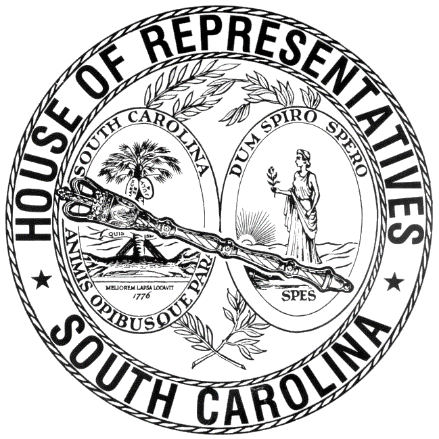 REGULAR SESSION BEGINNING TUESDAY, JANUARY 8, 2019 ________TUESDAY, MARCH 10, 2020(STATEWIDE SESSION)Indicates Matter StrickenIndicates New MatterThe House assembled at 9:30 a.m.Deliberations were opened with prayer by Rev. Charles E. Seastrunk, Jr., as follows:	Our thought for today is from Psalm 135:14: “For the Lord will vindicate his people, and have compassion on his servants.”	Let us pray. Have compassion, O Lord, on Your people who strive to make everything better. In mercy and love make these Representatives and staff work together for the good of this State and her people. By Your hand uphold them in Your tender care. Bless our defenders of freedom and first responders as they care for us and protect us. Make Your face to shine upon our Nation, President, State, Governor, Speaker, staff, and all who give of their time, effort, and courage. Heal the wounds, those seen and those hidden, of our brave warriors who suffer and sacrifice for our freedom. Lord, in Your mercy, hear our prayers. Amen.Pursuant to Rule 6.3, the House of Representatives was led in the Pledge of Allegiance to the Flag of the United States of America by the SPEAKER PRO TEMPORE.After corrections to the Journal of the proceedings of yesterday, the SPEAKER PRO TEMPORE ordered it confirmed.MOTION ADOPTEDRep. ANDERSON moved that when the House adjourns, it adjourn in memory of Elery Little, which was agreed to.SILENT PRAYERThe House stood in silent prayer for the family and friends of Shirley Black. HOUSE RESOLUTIONThe following was introduced:H. 5366 -- Reps. Jones, Willis and Gilliam: A HOUSE RESOLUTION TO CONGRATULATE MILDRED HENDERSON LINDSAY OF LAURENS ON THE OCCASION OF HER NINETY-EIGHTH BIRTHDAY AND TO WISH HER A JOYOUS BIRTHDAY CELEBRATION AND MUCH HAPPINESS IN THE DAYS AHEAD.The Resolution was adopted.HOUSE RESOLUTIONThe following was introduced:H. 5367 -- Rep. Ott: A HOUSE RESOLUTION TO CELEBRATE THE DECLARATION OF INDEPENDENCE AND THE UNITED STATES CONSTITUTION, WHICH TOGETHER ENUMERATE OUR UNALIENABLE RIGHTS AND LIBERTIES, AND TO PROCLAIM WEDNESDAY, MARCH 25, 2020, AS "LIBERTY DAY" IN SOUTH CAROLINA.The Resolution was adopted.HOUSE RESOLUTIONThe following was introduced:H. 5368 -- Reps. Forrest, Alexander, Allison, Anderson, Atkinson, Bailey, Bales, Ballentine, Bamberg, Bannister, Bennett, Bernstein, Blackwell, Bradley, Brawley, Brown, Bryant, Burns, Calhoon, Caskey, Chellis, Chumley, Clary, Clemmons, Clyburn, Cobb-Hunter, Cogswell, Collins, B. Cox, W. Cox, Crawford, Daning, Davis, Dillard, Elliott, Erickson, Felder, Finlay, Forrester, Fry, Funderburk, Gagnon, Garvin, Gilliam, Gilliard, Govan, Haddon, Hardee, Hart, Hayes, Henderson-Myers, Henegan, Herbkersman, Hewitt, Hill, Hiott, Hixon, Hosey, Howard, Huggins, Hyde, Jefferson, Johnson, Jones, Jordan, Kimmons, King, Kirby, Ligon, Long, Lowe, Lucas, Mace, Mack, Magnuson, Martin, Matthews, McCoy, McCravy, McDaniel, McGinnis, McKnight, Moore, Morgan, D. C. Moss, V. S. Moss, Murphy, B. Newton, W. Newton, Norrell, Oremus, Ott, Parks, Pendarvis, Pope, Ridgeway, Rivers, Robinson, Rose, Rutherford, Sandifer, Simrill, G. M. Smith, G. R. Smith, Sottile, Spires, Stavrinakis, Stringer, Tallon, Taylor, Thayer, Thigpen, Toole, Trantham, Weeks, West, Wheeler, White, Whitmire, R. Williams, S. Williams, Willis, Wooten and Yow: A HOUSE RESOLUTION TO EXPRESS THE PROFOUND SORROW OF THE MEMBERS OF THE SOUTH CAROLINA HOUSE OF REPRESENTATIVES UPON THE PASSING OF DAVID LEROY PADGETT, SR., OF SALUDA AND TO EXTEND THE DEEPEST SYMPATHY TO HIS FAMILY AND MANY FRIENDS.The Resolution was adopted.HOUSE RESOLUTIONThe following was introduced:H. 5369 -- Rep. Ott: A HOUSE RESOLUTION TO RECOGNIZE AND HONOR THE OWNERS AND STAFF OF UNIQUE SENSATIONS SOCIAL HALL IN CALHOUN COUNTY, PROVIDING AN ATTRACTIVE AND DISTINCTIVE ENVIRONMENT TO SUPPORT A VARIETY OF SOCIAL EVENTS, AND TO CONGRATULATE THEM AS THEY CELEBRATE THEIR TENTH ANNIVERSARY.The Resolution was adopted.HOUSE RESOLUTIONThe following was introduced:H. 5370 -- Reps. Ridgeway, Alexander, Allison, Anderson, Atkinson, Bailey, Bales, Ballentine, Bamberg, Bannister, Bennett, Bernstein, Blackwell, Bradley, Brawley, Brown, Bryant, Burns, Calhoon, Caskey, Chellis, Chumley, Clary, Clemmons, Clyburn, Cobb-Hunter, Cogswell, Collins, B. Cox, W. Cox, Crawford, Daning, Davis, Dillard, Elliott, Erickson, Felder, Finlay, Forrest, Forrester, Fry, Funderburk, Gagnon, Garvin, Gilliam, Gilliard, Govan, Haddon, Hardee, Hart, Hayes, Henderson-Myers, Henegan, Herbkersman, Hewitt, Hill, Hiott, Hixon, Hosey, Howard, Huggins, Hyde, Jefferson, Johnson, Jones, Jordan, Kimmons, King, Kirby, Ligon, Long, Lowe, Lucas, Mace, Mack, Magnuson, Martin, Matthews, McCoy, McCravy, McDaniel, McGinnis, McKnight, Moore, Morgan, D. C. Moss, V. S. Moss, Murphy, B. Newton, W. Newton, Norrell, Oremus, Ott, Parks, Pendarvis, Pope, Rivers, Robinson, Rose, Rutherford, Sandifer, Simrill, G. M. Smith, G. R. Smith, Sottile, Spires, Stavrinakis, Stringer, Tallon, Taylor, Thayer, Thigpen, Toole, Trantham, Weeks, West, Wheeler, White, Whitmire, R. Williams, S. Williams, Willis, Wooten and Yow: A HOUSE RESOLUTION TO CELEBRATE THE CLARENDON HALL BOYS BASKETBALL TEAM ON ITS IMPRESSIVE WIN OF THE 2020 SOUTH CAROLINA INDEPENDENT SCHOOL ASSOCIATION 1A STATE CHAMPIONSHIP AND TO APPLAUD THE PLAYERS AND COACHES ON ACHIEVING BACK-TO-BACK STATE TITLES.The Resolution was adopted.CONCURRENT RESOLUTIONThe Senate sent to the House the following:S. 1151 -- Senator Goldfinch: A CONCURRENT RESOLUTION TO CONGRATULATE BRIGADIER GENERAL RALPH DOUGLAS "DOUG" GARDNER, RETIRED, ON THE OCCASION OF HIS EIGHTIETH BIRTHDAY AND TO WISH HIM A JOYOUS BIRTHDAY CELEBRATION AND MUCH HAPPINESS IN THE DAYS AHEAD.The Concurrent Resolution was agreed to and ordered returned to the Senate with concurrence.ROLL CALLThe roll call of the House of Representatives was taken resulting as follows:Total Present--124CO-SPONSORS ADDEDIn accordance with House Rule 5.2 below:“5.2 Every bill before presentation shall have its title endorsed; every report, its title at length; every petition, memorial, or other paper, its prayer or substance; and, in every instance, the name of the member presenting any paper shall be endorsed and the papers shall be presented by the member to the Speaker at the desk. A member may add his name to a bill or resolution or a co-sponsor of a bill or resolution may remove his name at any time prior to the bill or resolution receiving passage on second reading. The member or co-sponsor shall notify the Clerk of the House in writing of his desire to have his name added or removed from the bill or resolution. The Clerk of the House shall print the member's or co-sponsor's written notification in the House Journal. The removal or addition of a name does not apply to a bill or resolution sponsored by a committee.” CO-SPONSOR ADDEDCO-SPONSOR ADDEDCO-SPONSOR ADDEDH. 5201--AMENDED AND INTERRUPTED DEBATEDebate was resumed on the following Bill, the pending question being the consideration of of the Bill. H. 5201--THE GENERAL APPROPRIATION BILLH. 5201 -- Ways and Means Committee: A BILL TO MAKE APPROPRIATIONS AND TO PROVIDE REVENUES TO MEET THE ORDINARY EXPENSES OF STATE GOVERNMENT FOR THE FISCAL YEAR BEGINNING JULY 1, 2020, TO REGULATE THE EXPENDITURE OF SUCH FUNDS, AND TO FURTHER PROVIDE FOR THE OPERATION OF STATE GOVERNMENT DURING THIS FISCAL YEAR AND FOR OTHER PURPOSES.PART IASECTION 1--ADOPTEDRep. HILL proposed the following Amendment No. 82 to H. 5201 (Doc Name h:\legwork\house\amend\h-wm\008\teacher supply.docx), which was tabled:Amend the bill, as and if amended, Part IA, Section 1, DEPARTMENT OF EDUCATION, page 6, line 32, opposite /Teacher Supplies/ by increasing the amount(s) in Column 3 by:	Column 3	Column 4	6,625,000Amend the bill further, as and if amended, Section 1, DEPARTMENT OF EDUCATION, page 9, line 4, opposite /SDE Grants Committee/ by decreasing the amount(s) in Column 3 by:	Column 3	Column 4	6,625,000Renumber sections to conform.Amend totals and titles to conform.Rep. HILL explained the amendment.Rep. WHITMIRE spoke against the amendment.Rep. WHITMIRE moved to table the amendment, which was agreed to.Rep. MAGNUSON proposed the following Amendment No. 13 to 
H. 5201 (Doc Name h:\legwork\house\amend\h-wm\003\mag bsc.docx), which was tabled:Amend the bill, as and if amended, Part IA, Section 1, DEPARTMENT OF EDUCATION, page 10, line 34, opposite /State Aid To Classrooms/ by increasing the amount(s) in Columns 3 and 4 by:	Column 3	Column 4	31,957,863	31,957,863Renumber sections to conform.Amend totals and titles to conform.Rep. MAGNUSON explained the amendment.Rep. MAGNUSON moved to table the amendment, which was agreed to.The question then recurred to the adoption of the section.The yeas and nays were taken resulting as follows:  Yeas 110; Nays 1 Those who voted in the affirmative are:Total--110 Those who voted in the negative are:Total--1Section 1 was adopted.RECORD FOR VOTING	I inadvertently voted on H. 5201, Part IA, Section 1. I should have abstained. 	Rep. Shannon EricksonSECTION 17--AMENDED AND ADOPTEDRep. SIMRILL proposed the following Amendment No. 4  to H. 5201 (Doc Name H:\LEGWORK\HOUSE\AMEND\H-WM\003\SIMRILL FMU FTES.DOCX), which was adopted:Amend the bill, as and if amended, Part IA, Section 17, FRANCIS MARION UNIVERSITY, page 40, immediately after line 6, by inserting a new line to read:	Column 3	Column 4New Positions Trade Specialist	(2.00)	Amend the bill further, as and if amended, Section 17, FRANCIS MARION UNIVERSITY, page 40, immediately after line 8, by inserting a new line to read:	Column 3	Column 4New Positions Assistant Professor	(3.00)	Renumber sections to conform.Amend totals and titles to conform.Rep. LOWE explained the amendment.The amendment was then adopted.The question then recurred to the adoption of the section.The yeas and nays were taken resulting as follows:  Yeas 104; Nays 5 Those who voted in the affirmative are:Total--104 Those who voted in the negative are:Total--5Section 17, as amended, was adopted.SECTION 84--ADOPTEDRep. HILL proposed the following Amendment No. 26 to H. 5201 (Doc Name h:\legwork\house\amend\h-wm\009\reducing scdot executive director salary .docx), which was tabled:Amend the bill, as and if amended, Part IA, Section 84, DEPARTMENT OF TRANSPORTATION, page 216, line 3, opposite /Administration / by decreasing the amount(s) in Column 3 by:	       Column 3	Column 4	60,288Renumber sections to conform.Amend totals and titles to conform.Rep. HILL explained the amendment.Rep. ERICKSON spoke against the amendment.Rep. SIMRILL spoke against the amendment.Rep. SIMRILL moved to table the amendment, which was agreed to.The question then recurred to the adoption of the section.The yeas and nays were taken resulting as follows:  Yeas 92; Nays 1 Those who voted in the affirmative are:Total--92 Those who voted in the negative are:Total--1Section 84 was adopted.RECORD FOR VOTING	I inadvertently voted on H. 5201, Part IA, Section 84. I should have abstained. 	Rep. Wm. Weston NewtonRECORD FOR VOTING	I inadvertently voted on H. 5201, Part IA, Section 84. I should have abstained. 	Rep. Will WheelerRECORD FOR VOTING	I inadvertently voted on H. 5201, Part IA, Section 84. I should have abstained. 	Rep. Cezar McKnightRep. G. M. SMITH moved to reconsider the vote whereby Section 106 was adopted, which was agreed to.SECTION 106--ADOPTEDReps. COBB-HUNTER, MCDANIEL and MACK proposed the following Amendment No. 20 to H. 5201 (Doc Name h:\legwork\house\amend\h-wm\001\bpi 5% ch.docx), which was tabled:Amend the bill, as and if amended, Part IA, Section 106, STATEWIDE EMPLOYEE BENEFITS, page 253, line 3, opposite /BASE PAY INCREASE/ by increasing the amount(s) in Columns 3 and 4 by:	Column 3	Column 4	63,000,000	63,000,000Renumber sections to conform.Amend totals and titles to conform.Rep. COBB-HUNTER explained the amendment.POINT OF ORDERRep. HILL raised the Point of Order under Rule 5.3B that Amendment No. 20 to H. 5201 appropriates more than one million dollars and does not include a corresponding reduction or explain from where the funding will come.  REP. COBB-HUNTER spoke against the Point.The SPEAKER PRO TEMPORE overruled the Point of Order.  Rep. MACK spoke in favor of the amendment.Rep. GOVAN spoke in favor of the amendment.Rep. JEFFERSON spoke in favor of the amendment.Rep. R. WILLIAMS spoke in favor of the amendment.Rep. TOOLE spoke in favor of the amendment.Rep. BANNISTER spoke against the amendment.Rep. BANNISTER moved to table the amendment.Rep. COBB-HUNTER demanded the yeas and nays which were taken, resulting as follows:Yeas 75; Nays 42 Those who voted in the affirmative are:Total--75 Those who voted in the negative are:Total--42So, the amendment was tabled.STATEMENT FOR JOURNAL	I was temporarily out of the Chamber on constituent business during the vote on Amendment No. 20, Section 106, Part IA of H. 5201. If I had been present, I would have voted against tabling the amendment.	Rep. Gary ClaryReps. COBB-HUNTER, MCDANIEL and MACK proposed the following Amendment No. 21 to H. 5201 (Doc Name H:\LEGWORK\ HOUSE\AMEND\H-WM\001\BPI 2.5% CH.DOCX), which was tabled:Amend the bill, as and if amended, Part IA, Section 106, STATEWIDE EMPLOYEE BENEFITS, page 253, line 3, opposite /BASE PAY INCREASE/ by increasing the amount(s) in Columns 3 and 4 by:	Column 3	Column 4	10,500,000	10,500,000Renumber sections to conform.Amend totals and titles to conform.Rep. COBB-HUNTER explained the amendment.Rep. KING spoke in favor of the amendment.Rep. WOOTEN spoke against the amendment.Rep. CLYBURN spoke upon the amendment.Rep. HART spoke in favor of the amendment.Rep. OTT spoke in favor of the amendment.Rep. OTT spoke in favor of the amendment.Rep. COBB-HUNTER spoke in favor of the amendment.Rep. BANNISTER moved to table the amendment.Rep. COBB-HUNTER demanded the yeas and nays which were taken, resulting as follows:Yeas 76; Nays 44 Those who voted in the affirmative are:Total--76 Those who voted in the negative are:Total--44So, the amendment was tabled.STATEMENT FOR JOURNAL	I was temporarily out of the Chamber on constituent business during the vote on Amendment No. 21, Section 106, Part IA of H. 5201. If I had been present, I would have voted against tabling the amendment.	Rep. Gary ClaryThe question then recurred to the adoption of the section.The yeas and nays were taken resulting as follows:  Yeas 121; Nays 0 Those who voted in the affirmative are:Total--121 Those who voted in the negative are:Total--0Section 106 was adopted.RECORD FOR VOTING	I inadvertently voted on H. 5201, Part IA, Section 106. I should have abstained. 	Rep. Wendy BrawleyRep. HIXON moved that the House recede until 2:00 p.m., which was agreed to.Further proceedings were interrupted by the House receding, the pending question being consideration of the Bill.THE HOUSE RESUMESAt 2:00 p.m. the House resumed, the SPEAKER PRO TEMPORE in the Chair.POINT OF QUORUMThe question of a quorum was raised.A quorum was later present.H. 5201--AMENDED AND ORDERED TO THIRD READINGDebate was resumed on the following Bill, the pending question being the consideration of of the Bill. H. 5201--THE GENERAL APPROPRIATION BILLH. 5201 -- Ways and Means Committee: A BILL TO MAKE APPROPRIATIONS AND TO PROVIDE REVENUES TO MEET THE ORDINARY EXPENSES OF STATE GOVERNMENT FOR THE FISCAL YEAR BEGINNING JULY 1, 2020, TO REGULATE THE EXPENDITURE OF SUCH FUNDS, AND TO FURTHER PROVIDE FOR THE OPERATION OF STATE GOVERNMENT DURING THIS FISCAL YEAR AND FOR OTHER PURPOSES.PART IBSECTION 1--AMENDED AND ADOPTEDRep. G.R. SMITH proposed the following Amendment No. 37 to 
H. 5201 (Doc Name h:\legwork\house\amend\h-wm\008\full day 4k report.docx), which was adopted:Amend the bill, as and if amended, Part IB, Section 1, DEPARTMENT OF EDUCATION, page 293, paragraph 1.56, after line 13, by inserting:/   The districts will report to the Department of Education the sources of funding used to provide 4K services by October 15th. The Department will compile the report and provide the data to the General Assembly by December 1st. /Renumber sections to conform.Amend totals and titles to conform.Rep. G. R. SMITH explained the amendment.The amendment was then adopted.Rep. COLLINS proposed the following Amendment No. 10 to 
H. 5201 (Doc Name h:\legwork\house\amend\h-wm\008\educational services for children with disabilities report.docx), which was adopted:Amend the bill, as and if amended, Part IB, Section 1, DEPARTMENT OF EDUCATION, page 306, after line 16, by adding an appropriately numbered paragraph to read:/(SDE: Educational Services For Children With Disabilities Report) In order to determine whether educational services provided to students with disabilities are delivered effectively and efficiently and whether services or funding should be reformed, the Department of Education shall provide a report to the Joint Citizens and Legislative Committee on Children and to the Revenue and Fiscal Affairs Office on targets identified from the Annual Performance Report on the most recent State Performance Plan submitted as required by the Individuals with Disabilities Education Act (IDEA) of 2004, Section 616 and Section 619 to include all Indicators 1-16 and Tables 1-6 required under these Sections that have not been met by a school district.	Further, the department shall report the number of special education personnel employed or contracted as of November 1, 2020, to provide special education and related services to students eligible under IDEA Part B, disaggregated by position and by school district, and to indicate the number of FTEs considered fully certified for their position and the number of FTEs not fully certified who are employed on an emergency, provisional or other basis, including long-term substitute teachers. 	The Joint Citizens and Legislative Committee on Children, in conjunction with the department, shall establish the reporting format and the reports shall be submitted on or before November 15, 2020. The Joint Citizens and Legislative Committee on Children is directed to report its finding and a work plan to assess and develop recommendations concerning service delivery to students with disabilities to the Governor, the General Assembly, the Department of Education, and the State Board of Education by February 1, 2021. /Renumber sections to conform.Amend totals and titles to conform.Rep. COLLINS explained the amendment.The amendment was then adopted.Rep. MCCRAVY proposed the following Amendment No. 25 to 
H. 5201 (Doc Name h:\legwork\house\amend\h-wm\005\salary negotiation.docx), which was adopted:Amend the bill, as and if amended, Part IB, Section 1, DEPARTMENT OF EDUCATION, page 306, after line 16, by adding an appropriately numbered paragraph to read:/(SDE: Retired Teacher Salary Negotiation) With funds appropriated for State Aid to Classrooms, when hiring retired teachers for the 2020-21 school year, school districts uniformly may negotiate salaries below the school district salary schedule./Renumber sections to conform.Amend totals and titles to conform.Rep. WHITMIRE explained the amendment.The amendment was then adopted.The question then recurred to the adoption of the section.The yeas and nays were taken resulting as follows:  Yeas 112; Nays 1 Those who voted in the affirmative are:Total--112 Those who voted in the negative are:Total--1Section 1, as amended, was adopted.RECORD FOR VOTING	I inadvertently voted on H. 5201, Part IB, Section 1. I should have abstained. 	Rep. Shannon EricksonSECTION 1A--AMENDED AND ADOPTEDRep. G.R. SMITH proposed the following Amendment No. 36 to 
H. 5201 (Doc Name h:\legwork\house\amend\h-wm\008\full day 4k-eia report.docx), which was adopted:Amend the bill, as and if amended, Part IB, Section 1A, DEPARTMENT OF EDUCATION - EIA, page 318, paragraph 1A.29, line 29, by inserting:/	The districts will report the the Department of Edcuation the sources of funding used to provide 4K services by October 15th. The Deparmtent will compile the report and provide the data to the General Assembly by December 1st.  /Renumber sections to conform.Amend totals and titles to conform.Rep. G. R. SMITH explained the amendment.The amendment was then adopted.Rep. GAGNON proposed the following Amendment No. 7 to H. 5201 (Doc Name H:\LEGWORK\HOUSE\AMEND\H-WM\008\LEGO LEAGUE.DOCX), which was adopted:Amend the bill, as and if amended, Part IB, Section 1A, DEPARTMENT OF EDUCATION - EIA, page 329, paragraph 1A.58, line 22, by striking /Palmetto Partners for Science and Technology/ and inserting /South Carolina FIRST LEGO League and Robotics Education/Renumber sections to conform.Amend totals and titles to conform.Rep. GAGNON explained the amendment.The amendment was then adopted.The question then recurred to the adoption of the section.The yeas and nays were taken resulting as follows:  Yeas 115; Nays 1 Those who voted in the affirmative are:Total--115 Those who voted in the negative are:Total--1Section 1A, as amended, was adopted.SECTION 1B--AMENDMENT CREATING SECTION TABLEDRep. GOVAN proposed the following Amendment No. 28 to H. 5201 (Doc Name COUNCIL\DG\5201C008.NBD.DG20.DOCX), which was tabled:Amend the bill, as and if amended, Part 1B, page 344, after line 4, by adding a SECTION to read:/ SECTION 4 - A850 - Education Oversight Committee	4.1	(EOC:	Education Oversight Committee abolished)	(A)	Effective June thirtieth of the current fiscal year, the Education Oversight Committee is abolished and its functions, powers, duties, responsibilities, and authority are devolved upon the State Department of Education.  The Education Oversight Committee must transfer any remaining appropriations to the State Department of Education.	(B)(1)	A joint committee must be appointed to review and make recommendations as to which of the functions, powers, duties, responsibilities, and authority of the Education Oversight Committee are to be devolved upon the State Department of Education and which functions, powers, duties, responsibilities, and authority of the Education Oversight Committee are to be devolved upon the State Board of Education. 		(2)	The joint committee shall consist of five members appointed by the Chairman of the House Education and Public Works Committee and five members appointed by the Chairman of the Senate Education Committee. The committee must be co-chaired by one member of the House and one member of the Senate. 		(3)	A report must be provided to the Speaker of the House and President of the Senate within ninety days after the first meeting of the joint committee, for the purpose of developing legislation to implement the requirements of subsection (A).	/Renumber sections to conform.Amend totals and titles to conform.Rep. GOVAN explained the amendment.Rep. GOVAN moved to table the amendment, which was agreed to.SECTION 11--ADOPTEDRep. MAGNUSON proposed the following Amendment No. 14 to 
H. 5201 (Doc Name H:\LEGWORK\HOUSE\AMEND\H-WM\003\MAG CHE STUDY SUB1.DOCX), which was ruled out of order:Amend the bill, as and if amended, Part IB, Section 11, COMMISSION ON HIGHER EDUCATION, page 350, after line 29, by adding an appropriately numbered paragraph to read:/ (CHE:Founding Documents Determination)	In the current fiscal year, the Commission on Higher Education shall determine which public institutions of higher learning are in compliance of the provisions of Section 59-29-120(A) of the 1976 Code. By November 1, the Commission on Higher Education shall report its findings to the House Education and Public Works Committee and the Senate Education and Public Works Committee./Renumber sections to conform.Amend totals and titles to conform.Rep. MAGNUSON explained the amendment.POINT OF ORDERRep. HART raised the Point of Order that under Rule 5.3B that Amendment No. 14 to H. 5201, Part 1B, Section 11, was out of order in that the amendment was not germane to the Bill. Rep. MAGNUSON spoke against the point.SPEAKER PRO-TEMPORE sustained the Point of Order and stated that the substantial effect of all temporary provisions of law and amendments thereto must be directly germane to the appropriations of funds, affecting revenue, or be rules, regulations, directives, or procedures relative to the appropriation of funds or affecting revenue for the fiscal year referred to in the bill.  He stated that the amendment failed to meet the test and ruled the amendment to not be germane.  The question then recurred to the adoption of the section.The yeas and nays were taken resulting as follows:  Yeas 117; Nays 0 Those who voted in the affirmative are:Total--117 Those who voted in the negative are:Total--0Section 11 was adopted.SPEAKER IN CHAIRSECTION 14--AMENDED AND ADOPTEDRep. G.M. SMITH proposed the following Amendment No. 40 to 
H. 5201 (Doc Name h:\legwork\house\amend\h-wm\003\gm smith cu chd.docx), which was adopted:Amend the bill, as and if amended, Part IB, Section 14, CLEMSON UNIVERSITY - EDUCATION & GENERAL, page 350, paragraph 14.1, lines 33 - 34, by striking the proviso in its entirety.Renumber sections to conform.Amend totals and titles to conform.Rep. G. M. SMITH explained the amendment.The amendment was then adopted.The question then recurred to the adoption of the section.The yeas and nays were taken resulting as follows:  Yeas 120; Nays 0 Those who voted in the affirmative are:Total--120 Those who voted in the negative are:Total--0Section 14, as amended, was adopted.RECORD FOR VOTING	I inadvertently voted on H. 5201, Part IB, Section 14. I should have abstained. 	Rep. William CogswellSECTION 33--AMENDED AND ADOPTEDRep. COBB-HUNTER proposed the following Amendment No. 30 to H. 5201 (Doc Name h:\legwork\house\amend\h-wm\006\mobileclinic. docx), which was adopted:Amend the bill, as and if amended, Part IB, Section 33, DEPARTMENT OF HEALTH & HUMAN SERVICES, page 365, after line 28, by adding an appropriately numbered paragraph to read:/ (HHS: Mobile Clinic Coordination Study) Of the funds appropriated to the department for the Rural Health Initiative, the South Carolina Center for Rural and Primary Healthcare shall study how to develop a coordinating system for mobile health clinics operating within the state to ensure that mobile health clinics are serving all areas of the state including rural and underserved areas. The center shall be authorized to analyze currently operating mobile health clinics and identify relevant stakeholders for the purpose of developing a coordinating system to provide organization and collaboration among those clinics and any clinics that may begin operating in the future. The center shall submit a report to the Chairman of the Senate Finance Committee and the Chairman of the House Ways and Means Committee detailing its findings no later than January 31, 2021./Renumber sections to conform.Amend totals and titles to conform.Rep. COBB-HUNTER explained the amendment.The amendment was then adopted.The question then recurred to the adoption of the section.The yeas and nays were taken resulting as follows:  Yeas 97; Nays 0 Those who voted in the affirmative are:Total--97 Those who voted in the negative are:Total--0Section 33, as amended, was adopted.RECORD FOR VOTING	I inadvertently voted on H. 5201, Part IB, Section 33. I should have abstained. 	Rep. John McCravyRECORD FOR VOTING	I inadvertently voted on H. 5201, Part IB, Section 33. I should have abstained. 	Rep. Paula CalhoonRECORD FOR VOTING	I inadvertently voted on H. 5201, Part IB, Section 33. I should have abstained. 	Rep. J. David WeeksRECORD FOR VOTING	I inadvertently voted on H. 5201, Part IB, Section 33. I should have abstained. 	Rep. Will WheelerRECORD FOR VOTING	I inadvertently voted on H. 5201, Part IB, Section 33. I should have abstained. 	Rep. Marvin PendarvisRECORD FOR VOTING	I inadvertently voted on H. 5201, Part IB, Section 33. I should have abstained. 	Rep. Phillip LoweRECORD FOR VOTING	I inadvertently voted on H. 5201, Part IB, Section 33. I should have abstained. 	Rep. Cezar McKnightRECORD FOR VOTING	I inadvertently voted on H. 5201, Part IB, Section 33. I should have abstained. 	Rep. Beth BernsteinRECORD FOR VOTING	I inadvertently voted on H. 5201, Part IB, Section 33. I should have abstained. 	Rep. Chris HartSECTION 34--AMENDED AND ADOPTEDRep. WHEELER proposed the following Amendment No. 5 to 
H. 5201 (Doc Name h:\legwork\house\amend\h-wm\006\coal ash transfer.docx), which was adopted:Amend the bill, as and if amended, Part IB, Section 34, DEPARTMENT OF HEALTH & ENVIRONMENTAL CONTROL, page 377, after line 13, by adding an appropriately numbered paragraph to read:/(DHEC: Coal Ash Landfill Contracts) For the current fiscal year, in the event that an in-state landfill contracts with any entity after March 1, 2020 to transfer and relocate coal ash to a landfill in a county with a population of less than 19,500, a $30 per ton surcharge shall be imposed on any coal ash transferred to the landfill.  Funds received pursuant to the surcharge are authorized and directed to be collected and retained by the department and shall be expended for Water Quality Improvement, Air Quality Improvement, and Land and Waste Management initiatives within the county where such receiving landfill is located. Unexpended funds shall be carried forward in the current fiscal year and expended for the same purpose./Renumber sections to conform.Amend totals and titles to conform.Rep. WHEELER explained the amendment.The amendment was then adopted.Rep. MCCRAVY spoke upon the Section.  The question then recurred to the adoption of the section.The yeas and nays were taken resulting as follows:  Yeas 89; Nays 0 Those who voted in the affirmative are:Total--89 Those who voted in the negative are:Total--0Section 34, as amended, was adopted.RECORD FOR VOTING	I inadvertently voted on H. 5201, Part IB, Section 34. I should have abstained. 	Rep. John McCravyRECORD FOR VOTING	I inadvertently voted on H. 5201, Part IB, Section 34. I should have abstained. 	Rep. J. David WeeksRECORD FOR VOTING	I inadvertently voted on H. 5201, Part IB, Section 34. I should have abstained. 	Rep. Beth BernsteinRECORD FOR VOTING	I inadvertently voted on H. 5201, Part IB, Section 34. I should have abstained. 	Rep. Chris HartSECTION 37--AMENDED AND ADOPTEDRep. BRAWLEY proposed the following Amendment No. 19 to 
H. 5201 (Doc Name COUNCIL\SA\5201C004.RT.SA20.DOCX), which was adopted:Amend the bill, as and if amended, Part IB, Section 37, DEPARTMENT OF ALCOHOL & OTHER DRUG ABUSE SERVICES, page 381, after line 14, by adding an appropriately numbered paragraph to read:/	(DAODAS: Opioid Prevention Pilot Programs)	(A)	In Fiscal Year 2020-2021, from the funds appropriated, the Department of Alcohol and Other Drug Abuse Services (DAODAS) shall create pilot programs with rural community-based nonprofits to provide counseling services to combat the opioid crisis. DAODAS shall adopt rules specifying the manner in which a rural community-based nonprofit becomes eligible for a grant and shall determine the manner in which money is distributed. DAODAS shall create an application process and shall review all applications received as expeditiously as possible but no more than sixty days after receipt.	(B)	DAODAS may create a trust fund and the fund may receive donations and grants from public and private sources.	 /Renumber sections to conform.Amend totals and titles to conform.Rep. BRAWLEY explained the amendment.The amendment was then adopted.Rep. PENDARVIS proposed the following Amendment No. 48 to 
H. 5201 (Doc Name h:\legwork\house\amend\h-wm\006\medical cannabis campaigns.docx), which was tabled:Amend the bill, as and if amended, Part IB, Section 37, DEPARTMENT OF ALCOHOL & OTHER DRUG ABUSE SERVICES, page 381, after line 14, by adding an appropriately numbered paragraph to read:/(DAODAS: Medical Cannabis Campaigns) The department and any entity that receives funds from the department are prohibited from using state or other funds to run a public campaign which disparages in any way the medical use of cannabis, including but not limited to failing to make a distinction between recreational and medical use by using phrases comparable to “marijuana is not medicine.” Effective July 1, 2020, any public campaign which violates this provision must be terminated immediately. /Renumber sections to conform.Amend totals and titles to conform.Rep. HILL explained the amendment.Rep. FINLAY spoke upon the amendment.Rep. BAMBERG spoke in favor of the amendment.Rep. LOWE moved to table the amendment.Rep. FINLAY demanded the yeas and nays which were taken, resulting as follows:Yeas 69; Nays 39 Those who voted in the affirmative are:Total--69 Those who voted in the negative are:Total--39So, the amendment was tabled.The question then recurred to the adoption of the section.The yeas and nays were taken resulting as follows:  Yeas 114; Nays 0 Those who voted in the affirmative are:Total--114 Those who voted in the negative are:Total--0Section 37, as amended, was adopted.SECTION 38--ADOPTEDRep. HENDERSON-MYERS proposed the following Amendment No. 56 to H. 5201 (Doc Name COUNCIL\SA\5201C019. RT.SA20.DOCX), which was tabled:Amend the bill, as and if amended, Part IB, Section 38, DEPARTMENT OF SOCIAL SERVICES, page 387, paragraph 38.29(A), by striking lines 18-23, and inserting:/	(A)	If a child in foster care has been placed within the same foster home for at least 9 15 consecutive months and if the foster parents are willing to provide permanency through adoption for the child, the department must may obtain an attachment assessment, as defined through rules or regulations promulgated by the agency, of the child and current foster parents before selecting a different adoptive placement or other alternative setting.  The attachment assessment must be conducted by a qualified attachment expert.  Qualified attachment experts may include individuals who can demonstrate training and or education in attachment theory, developmental psychology, and other qualifications defined through rules or regulations promulgated by the agency.	/Renumber sections to conform.Amend totals and titles to conform.Rep. HENDERSON-MYERS explained the amendment.Rep. HENDERSON-MYERS moved to table the amendment, which was agreed to.The question then recurred to the adoption of the section.The yeas and nays were taken resulting as follows:  Yeas 88; Nays 0 Those who voted in the affirmative are:Total--88 Those who voted in the negative are:Total--0Section 38 was adopted.RECORD FOR VOTING	I inadvertently voted on H. 5201, Part IB, Section 38. I should have abstained. 	Rep. Will WheelerRECORD FOR VOTING	I inadvertently voted on H. 5201, Part IB, Section 38. I should have abstained. 	Rep. Bruce BannisterRECORD FOR VOTING	I inadvertently voted on H. 5201, Part IB, Section 38. I should have abstained. 	Rep. Chris HartRECORD FOR VOTING	I inadvertently voted on H. 5201, Part IB, Section 38. I should have abstained. 	Rep. Shannon EricksonSECTION 50--ADOPTEDThe yeas and nays were taken resulting as follows:  Yeas 112; Nays 5 Those who voted in the affirmative are:Total--112 Those who voted in the negative are:Total--5Section 50 was adopted.RECORD FOR VOTING	I inadvertently voted on H. 5201, Part IB, Section 50. I should have abstained. 	Rep. William CogswellSECTION 57--ADOPTEDRep. HILL proposed the following Amendment No. 58 to H. 5201 (Doc Name h:\legwork\house\amend\h-wm\005\hill 57.3 odc.docx), which was tabled:Amend the bill, as and if amended, Part IB, Section 57, JUDICIAL DEPARTMENT, page 402, paragraph 57.3, line 30, by inserting at the end:/Funds shall only be released once the Office of Disciplinary Counsel has cleared its backlog of complaints./Renumber sections to conform.Amend totals and titles to conform.Rep. HILL explained the amendment.Rep. KIMMONS moved to table the amendment, which was agreed to.The question then recurred to the adoption of the section.The yeas and nays were taken resulting as follows:  Yeas 114; Nays 1 Those who voted in the affirmative are:Total--114 Those who voted in the negative are:Total--1Section 57 was adopted.SECTION 60--ADOPTEDThe yeas and nays were taken resulting as follows:  Yeas 116; Nays 0 Those who voted in the affirmative are:Total--116 Those who voted in the negative are:Total--0Section 60 was adopted.SECTION 64--AMENDED AND ADOPTEDRep. BANNISTER proposed the following Amendment No. 2 to 
H. 5201 (Doc Name h:\legwork\house\amend\h-wm\007\domestic violence assessment.docx), which was adopted:Amend the bill, as and if amended, Part IB, Section 64, LAW ENFORCEMENT TRAINING COUNCIL, page 417, after line 31, by adding an appropriately numbered paragraph to read:/(LETC: Domestic Violence Risk Assessment) The Law Enforcement Training Council (Criminal Justice Academy) shall adopt a Domestic Violence Training Assessment program for training law enforcement officers.  The program shall develop the protocol, policies, procedures and training for a Domestic Violence Risk Assessment tool used by law Enforcement. The Law Enforcement Training Council shall report on the program, reporting requirements, and associated costs to the General Assembly./Renumber sections to conform.Amend totals and titles to conform.Rep. BANNISTER explained the amendment.The amendment was then adopted.The question then recurred to the adoption of the section.The yeas and nays were taken resulting as follows:  Yeas 120; Nays 0 Those who voted in the affirmative are:Total--120 Those who voted in the negative are:Total--0Section 64, as amended, was adopted.SECTION 84--ADOPTEDRep. HILL proposed the following Amendment No. 65 to H. 5201 (Doc Name h:\legwork\house\amend\h-wm\009\pay debt service on highway funds .docx), which was tabled:Amend the bill, as and if amended, Part IB, Section 84, DEPARTMENT OF TRANSPORTATION, page 434, after line 30, by adding an appropriately numbered paragraph to read:/ (DOT: Debt Service on Highway Bonds)  No funds which are required by statute to be deposited into the Infrastructure Maintenance Trust Fund may be diverted from the Fund for debt service. /Renumber sections to conform.Amend totals and titles to conform.Rep. HILL explained the amendment.Rep. ERICKSON spoke against the amendment.Rep. R. WILLIAMS moved to table the amendment, which was agreed to.The question then recurred to the adoption of the section.The yeas and nays were taken resulting as follows:  Yeas 95; Nays 0 Those who voted in the affirmative are:Total--95 Those who voted in the negative are:Total--0Section 84 was adopted.RECORD FOR VOTING	I inadvertently voted on H. 5201, Part IB, Section 84. I should have abstained. 	Rep. John McCravyRECORD FOR VOTING	I inadvertently voted on H. 5201, Part IB, Section 84. I should have abstained. 	Rep. Cezar McKnightRECORD FOR VOTING	I inadvertently voted on H. 5201, Part IB, Section 84. I should have abstained. 	Rep. Chris MurphyRECORD FOR VOTING	I inadvertently voted on H. 5201, Part IB, Section 84. I should have abstained. 	Rep. Beth BernsteinRECORD FOR VOTING	I inadvertently voted on H. 5201, Part IB, Section 84. I should have abstained. 	Rep. David WeeksRECORD FOR VOTING	I inadvertently voted on H. 5201, Part IB, Section 84. I should have abstained. 	Rep. Chris HartSECTION 93--ADOPTEDRep. TALLON proposed the following Amendment No. 55 to H. 5201 (Doc Name h:\legwork\house\amend\h-wm\005\tallon manual data entry.docx), which was tabled:Amend the bill, as and if amended, Part IB, Section 93, DEPARTMENT OF ADMINISTRATION, page 446, after line 20, by adding an appropriately numbered paragraph to read:/(DOA: Manual Data Entry) From the funds appropriated to the Department of Administration in the current fiscal year, the Division of Technology Operations (DTO), shall survey all state agencies and local entities that receive state funds in order to ascertain whether the agency or entity manually entered information in the prior fiscal  year into their databases. The information provided shall include, but is not limited to:(1)What information is manually entered;(2)From whom the information is received;(3)How much it costs the agency or entity to enter the information; and(4)How many personnel are manually entering the information.	The agencies and entities must submit the above information to the Division of Technology Operations no later than January 5, 2021. The division shall compile the information into a report and submit the results to the Chairman of the Senate Oversight Committee and the Chairman of the House of Representatives Oversight Committee no later than June 30, 2021./Renumber sections to conform.Amend totals and titles to conform.Rep. W. NEWTON explained the amendment.Rep. W. NEWTON moved to table the amendment, which was agreed to.SPEAKER PRO TEMPORE IN CHAIRRep. KING proposed the following Amendment No. 86 to H. 5201 (Doc Name COUNCIL\DG\5201C021.NBD.DG20.DOCX), which was tabled:Amend the bill, as and if amended, Part IB, Section 93, DEPARTMENT OF ADMINISTRATION, page 446, after line 20, by adding an appropriately numbered paragraph to read:/ (GP: Employee Grievance Rights)	In the current fiscal year, from the funds appropriated to the Department of Administration, all State employees, regardless of classification or status, are granted the grievance rights set forth in Article 5, Chapter 17, Title 8 of the 1976 Code.  The department may expend such funds to adopt rules, conduct hearings, and perform other necessary acts to implement this proviso. /Renumber sections to conform.Amend totals and titles to conform.Rep. KING explained the amendment.Rep. BANNISTER spoke against the amendment.Rep. BANNISTER moved to table the amendment, which was agreed to.The question then recurred to the adoption of the section.The yeas and nays were taken resulting as follows:  Yeas 119; Nays 0 Those who voted in the affirmative are:Total--119 Those who voted in the negative are:Total--0Section 93 was adopted.SECTION 113--ADOPTEDReps. GOVAN, PENDARVIS, and MATTHEWS proposed the following Amendment No. 27 to H. 5201 (Doc Name COUNCIL\DG\5201C004.NBD.DG20.DOCX), which was tabled:Amend the bill, as and if amended, Part IB, Section 113, AID TO SUBDIVISIONS - STATE TREASURER, page 470, after line 14, by adding an appropriately numbered paragraph to read:/	(AS-TREAS: Impact Fees)	In the current fiscal year, if a county or municipality imposes a developmental impact fee that causes housing expenditures to exceed thirty percent of household income that the U.S. Department of Housing and Urban Development recognizes as an indicator of a housing affordability problem, then the county or municipality shall have its portion of the Aid to Subdivisions, Local Government Fund withheld in an amount equal to the amount of revenue generated by the impact fee.  Also, if a county or municipality imposes a developmental impact fee on residential units before preparing a report that estimates the effect of recovering capital costs through impact fees on the availability of affordable housing within the jurisdiction, then the county or municipality shall have its entire portion of the Aid to Subdivisions, Local Government Fund withheld.	/Renumber sections to conform.Amend totals and titles to conform.Rep. GOVAN explained the amendment.Rep. PENDARVIS spoke upon the amendment.Rep. PENDARVIS moved to table the amendment, which was agreed to.The question then recurred to the adoption of the section.The yeas and nays were taken resulting as follows:  Yeas 114; Nays 0 Those who voted in the affirmative are:Total--114 Those who voted in the negative are:Total--0Section 113 was adopted.RECORD FOR VOTING	I inadvertently voted on H. 5201, Part IB, Section 113. I should have abstained. 	Rep. William CogswellRECORD FOR VOTING	I inadvertently voted on H. 5201, Part IB, Section 113. I should have abstained. 	Rep. Mandy NorrellSECTION 117--AMENDED AND ADOPTEDReps. COBB-HUNTER, MCDANIEL and MACK proposed the following Amendment No. 22 to H. 5201 (Doc Name H:\LEGWORK\HOUSE\AMEND\H-WM\001\117.109 5% BPI CH.DOCX), which was tabled:Amend the bill, as and if amended, Part IB, Section 117, GENERAL PROVISIONS, page 503, paragraph 117.109, lines 16-36, and page 504, lines 1-31, by striking the proviso in its entirety and inserting/ 	117.109.	(GP: Employee Compensation)  The amounts appropriated to F300-Statewide Employee Benefits for Employee Pay Increases must be allocated by the Department of Administration, Executive Budget Office to the various state agencies to provide for employee pay increases in accordance with the following plan:		(1)	With respect to classified and non-judge judicial classified employees, effective on the first pay date that occurs on or after July first of the current fiscal year, the compensation of all classified employees shall be increased by two five percent, except that employees of institutions of higher education and technical colleges that earn a base salary of $100,000 or more shall not be eligible to receive the increase in compensation.		(2)	With respect to unclassified and non-judge judicial unclassified employees or unclassified executive compensation system employees not elsewhere covered in this act, effective on the first pay date that occurs on or after July first of the current fiscal year the compensation of all unclassified employees shall be increased by two five percent, except that employees of institutions of higher education and technical colleges that earn a base salary of $100,000 or more shall not be eligible to receive the increase in compensation.  Any employee subject to the provisions of this paragraph shall not be eligible for compensation increases provided in paragraphs 1, 3, 4, 5, or 6.		With respect to unclassified employees of institutions of higher education and technical colleges eligible in this item, institutions and technical colleges are authorized to allot the total funds for compensation increases among individual employees without uniformity.  The funds provided for compensation increases for any employee subject to the provisions of this item are based on an annual average two percent increase and may be based on performance.		(3)	Effective on the first pay date that occurs on or after July first of the current fiscal year, agency heads not covered by the Agency Head Salary Commission, shall receive an annualized base pay increase of two five percent.		(4)	With respect to local health care providers compensation increases shall be two five percent effective on the first pay date that occurs on or after July first of the current fiscal year.  With respect to Area Agencies on Aging funded by the Department on Aging, compensation shall be increased by two five percent effective on the first pay date that occurs on or after July first of the current fiscal year.  With respect to local councils on aging or local providers of services funded by the Department on Aging through Area Agencies on Aging, no pay increases will be allowed.  School Bus Driver salary and fringe funding to school districts shall be increased by two five percent.		(5)	Effective on the first pay date that occurs on or after July first of the current fiscal year, the Chief Justice and other judicial officers shall receive an annualized base pay increase of two five percent.		(6)	Effective on the first pay date that occurs on or after July first of the current fiscal year, county auditors and county treasurers shall receive an annualized base pay increase of two five percent.		(7)	For Fiscal Year 2019-20 2020-21, the Executive Budget Office is directed to review Executive Branch agencies to determine whether their budgets warrant an other fund authorization increase due to the two five percent compensation increase for all full-time employees. If so warranted, the Executive Budget Office shall work with the Office of the Comptroller General to increase such authorization for the affected agencies.	The Department of Administration shall allocate associated compensation increases for retirement employer contributions based on the retirement rate of the retirement system in which individual employees participate.	The Executive Director of the State Fiscal Accountability Authority is authorized to use excess appropriations for the current fiscal year designated for statewide employer contributions for other statewide purposes.  At the discretion of the Executive Director of the State Fiscal Accountability Authority, such action may be considered a permanent transfer into the receiving agency’s base budget.	Funds appropriated in Part IA, F300, Section 106, Statewide Employee Benefits may be carried forward from the prior fiscal year into the current fiscal year./Renumber sections to conform.Amend totals and titles to conform.Rep. COBB-HUNTER moved to table the amendment, which was agreed to.Reps. COBB-HUNTER, MCDANIEL and MACK proposed the following Amendment No. 23 to H. 5201 (Doc Name H:\LEGWORK\ HOUSE\AMEND\H-WM\001\117.109 2.5% BPI CH.DOCX), which was tabled:Amend the bill, as and if amended, Part IB, Section 117, GENERAL PROVISIONS, page 503, paragraph 117.109, lines 16-36, and page 504, lines 1-31, by striking the proviso in its entirety and inserting/ 	117.109.	(GP: Employee Compensation)  The amounts appropriated to F300-Statewide Employee Benefits for Employee Pay Increases must be allocated by the Department of Administration, Executive Budget Office to the various state agencies to provide for employee pay increases in accordance with the following plan:		(1)	With respect to classified and non-judge judicial classified employees, effective on the first pay date that occurs on or after July first of the current fiscal year, the compensation of all classified employees shall be increased by two and one-half percent, except that employees of institutions of higher education and technical colleges that earn a base salary of $100,000 or more shall not be eligible to receive the increase in compensation.		(2)	With respect to unclassified and non-judge judicial unclassified employees or unclassified executive compensation system employees not elsewhere covered in this act, effective on the first pay date that occurs on or after July first of the current fiscal year the compensation of all unclassified employees shall be increased by two and one-half percent, except that employees of institutions of higher education and technical colleges that earn a base salary of $100,000 or more shall not be eligible to receive the increase in compensation.  Any employee subject to the provisions of this paragraph shall not be eligible for compensation increases provided in paragraphs 1, 3, 4, 5, or 6.		With respect to unclassified employees of institutions of higher education and technical colleges eligible in this item, institutions and technical colleges are authorized to allot the total funds for compensation increases among individual employees without uniformity.  The funds provided for compensation increases for any employee subject to the provisions of this item are based on an annual average two percent increase and may be based on performance.		(3)	Effective on the first pay date that occurs on or after July first of the current fiscal year, agency heads not covered by the Agency Head Salary Commission, shall receive an annualized base pay increase of two and one-half percent.		(4)	With respect to local health care providers compensation increases shall be two and one-half percent effective on the first pay date that occurs on or after July first of the current fiscal year.  With respect to Area Agencies on Aging funded by the Department on Aging, compensation shall be increased by two and one-half percent effective on the first pay date that occurs on or after July first of the current fiscal year.  With respect to local councils on aging or local providers of services funded by the Department on Aging through Area Agencies on Aging, no pay increases will be allowed.  School Bus Driver salary and fringe funding to school districts shall be increased by two and one-half percent.		(5)	Effective on the first pay date that occurs on or after July first of the current fiscal year, the Chief Justice and other judicial officers shall receive an annualized base pay increase of two and one-half percent.		(6)	Effective on the first pay date that occurs on or after July first of the current fiscal year, county auditors and county treasurers shall receive an annualized base pay increase of two and one-half percent.		(7)	For Fiscal Year 2019-20 2020-21, the Executive Budget Office is directed to review Executive Branch agencies to determine whether their budgets warrant an other fund authorization increase due to the two and one-half percent compensation increase for all full-time employees. If so warranted, the Executive Budget Office shall work with the Office of the Comptroller General to increase such authorization for the affected agencies.	The Department of Administration shall allocate associated compensation increases for retirement employer contributions based on the retirement rate of the retirement system in which individual employees participate.	The Executive Director of the State Fiscal Accountability Authority is authorized to use excess appropriations for the current fiscal year designated for statewide employer contributions for other statewide purposes.  At the discretion of the Executive Director of the State Fiscal Accountability Authority, such action may be considered a permanent transfer into the receiving agency’s base budget.	Funds appropriated in Part IA, F300, Section 106, Statewide Employee Benefits may be carried forward from the prior fiscal year into the current fiscal year./Renumber sections to conform.Amend totals and titles to conform.Rep. COBB-HUNTER moved to table the amendment, which was agreed to.Reps. COBB-HUNTER, MCDANIEL and MACK proposed the following Amendment No. 24 to H. 5201 (Doc Name h:\legwork\ house\amend\h-wm\001\117.109 2% bpi ch.docx), which was rejected:Amend the bill, as and if amended, Part IB, Section 117, GENERAL PROVISIONS, page 503, paragraph 117.109, lines 16-36, and page 504, lines 1-31, by striking the proviso in its entirety and inserting/ 	117.109.	(GP: Employee Compensation)  The amounts appropriated to F300-Statewide Employee Benefits for Employee Pay Increases must be allocated by the Department of Administration, Executive Budget Office to the various state agencies to provide for employee pay increases in accordance with the following plan:		(1)	With respect to classified and non-judge judicial classified employees, effective on the first pay date that occurs on or after July first of the current fiscal year, the compensation of all classified employees shall be increased by two percent, except that employees of institutions of higher education and technical colleges that earn a base salary of $100,000 or more shall not be eligible to receive the increase in compensation.		(2)	With respect to unclassified and non-judge judicial unclassified employees or unclassified executive compensation system employees not elsewhere covered in this act, effective on the first pay date that occurs on or after July first of the current fiscal year the compensation of all unclassified employees shall be increased by two percent, except that employees of institutions of higher education and technical colleges that earn a base salary of $100,000 or more shall not be eligible to receive the increase in compensation.  Any employee subject to the provisions of this paragraph shall not be eligible for compensation increases provided in paragraphs 1, 3, 4, 5, or 6.		With respect to unclassified employees of institutions of higher education and technical colleges eligible in this item, institutions and technical colleges are authorized to allot the total funds for compensation increases among individual employees without uniformity.  The funds provided for compensation increases for any employee subject to the provisions of this item are based on an annual average two percent increase and may be based on performance.		(3)	Effective on the first pay date that occurs on or after July first of the current fiscal year, agency heads not covered by the Agency Head Salary Commission, shall receive an annualized base pay increase of two percent.		(4)	With respect to local health care providers compensation increases shall be two percent effective on the first pay date that occurs on or after July first of the current fiscal year.  With respect to Area Agencies on Aging funded by the Department on Aging, compensation shall be increased by two percent effective on the first pay date that occurs on or after July first of the current fiscal year.  With respect to local councils on aging or local providers of services funded by the Department on Aging through Area Agencies on Aging, no pay increases will be allowed.  School Bus Driver salary and fringe funding to school districts shall be increased by two percent.		(5)	Effective on the first pay date that occurs on or after July first of the current fiscal year, the Chief Justice and other judicial officers shall receive an annualized base pay increase of two percent.		(6)	Effective on the first pay date that occurs on or after July first of the current fiscal year, county auditors and county treasurers shall receive an annualized base pay increase of two percent.		(7)	For Fiscal Year 2019-20 2020-21, the Executive Budget Office is directed to review Executive Branch agencies to determine whether their budgets warrant an other fund authorization increase due to the two percent compensation increase for all full-time employees. If so warranted, the Executive Budget Office shall work with the Office of the Comptroller General to increase such authorization for the affected agencies.	The Department of Administration shall allocate associated compensation increases for retirement employer contributions based on the retirement rate of the retirement system in which individual employees participate.	The Executive Director of the State Fiscal Accountability Authority is authorized to use excess appropriations for the current fiscal year designated for statewide employer contributions for other statewide purposes.  At the discretion of the Executive Director of the State Fiscal Accountability Authority, such action may be considered a permanent transfer into the receiving agency’s base budget.	Funds appropriated in Part IA, F300, Section 106, Statewide Employee Benefits may be carried forward from the prior fiscal year into the current fiscal year./Renumber sections to conform.Amend totals and titles to conform.Rep. COBB-HUNTER explained the amendment.The amendment was then rejected, by a division vote of 35 to 63.Rep. COBB-HUNTER proposed the following Amendment No. 32 to H. 5201 (Doc Name h:\legwork\house\amend\h-wm\003\cobb mobile delete.docx), which was adopted:Amend the bill, as and if amended, Part IB, Section 117, GENERAL PROVISIONS, page 522, paragraph 117.157, lines 33-36, and Page 523, lines 1-2  by striking the proviso in its entirety.Renumber sections to conform.Amend totals and titles to conform.Rep. COBB-HUNTER explained the amendment.The amendment was then adopted.Rep. KING proposed the following Amendment No. 29 to H. 5201 (Doc Name h:\legwork\house\amend\h-wm\003\king app fee.docx), which was tabled:Amend the bill, as and if amended, Part IB, Section 117, GENERAL PROVISIONS, page 530, after line 28, by adding an appropriately numbered paragraph to read:/(GP:Domiciled application Fee)For the current fiscal year public institutions of higher learning in the state shall not charge an application fee to an applicant for admission who is considered domiciled in South Carolina under the provisions of Section 59-112-20 of the 1976 Code./Renumber sections to conform.Amend totals and titles to conform.Rep. KING explained the amendment.Rep. TAYLOR moved to table the amendment.Rep. KING demanded the yeas and nays which were taken, resulting as follows:Yeas 79; Nays 40 Those who voted in the affirmative are:Total--79 Those who voted in the negative are:Total--40So, the amendment was tabled.Reps. COBB-HUNTER, LUCAS, G. M. SMITH, SIMRILL, HERBKERSMAN, WHITMIRE, STAVRINAKIS, ERICKSON, LOWE, FINLAY, BANNISTER, HENEGAN, WHITE, BRAWLEY, KING, RUTHERFORD, WEEKS, CLYBURN, HOSEY, W. NEWTON and BRADLEY proposed the following Amendment No. 31 to H. 5201 (Doc Name COUNCIL\DG\5201C022.NBD.DG20.DOCX), which was adopted:Amend the bill, as and if amended, Part IB, Section 117, GENERAL PROVISIONS, page 530, after line 28, by adding an appropriately numbered paragraph to read:/ (GP: Sickle Cell Disease)  From the funds appropriated to the Department of Health and Human Services, the department shall transfer $1,000,000 to the Medical University of South Carolina Hospital Authority to develop a comprehensive approach to advancing the awareness, detection, treatment, and scientific knowledge of sickle cell disease and trait within South Carolina. The Medical University of South Carolina Hospital Authority shall be authorized to partner with independent research entities to advance curative therapies for sickle-cell disease and trait and shall be authorized to endow one or more nationally leading academic research centers with a research chair named the “Rena N. Grant Endowed Chair for Hematology” in furtherance of this goal. Additionally, to improve the quality of care provided to sickle cell patients, the authority shall perform statewide cultural competency training in all hospitals, including urgent care centers, in this State using its preexisting training model in order to educate and increase the awareness of health care professionals that are most likely to treat sickle cell patients on the symptoms and stigma associated with sickle cell disease and trait, especially pain relief.	For purposes of this proviso:	(1)	‘Health care professional’ has the meaning as in Section 44-66-20 of the 1976 Code.	(2)	‘Hospital’ means a facility organized and administered to provide overnight medical or surgical care or nursing care of illness, injury, or infirmity and may provide obstetrical care, and in which all diagnoses, treatment, or care is administered by or under the direction of persons currently licensed to practice medicine, surgery, or osteopathy.	In developing and implementing the South Carolina Statewide Telemedicine Network, the department and the authority shall include the goals set forth in this provision to bring better care to individuals with sickle cell disease or trait.	The Department of Health and Human Services shall be authorized to pursue a Health Services Initiative (HSI) through the Children’s Health Insurance Program (CHIP) for the purposes of improving child and maternal health when either or both exhibit the sickle cell disease or trait, and improve outreach, access to crisis stabilization, and coping resources for children with sickle cell disease.	By January fifteenth of the current fiscal year, the department and the authority shall each submit a report to the Chairman of the Senate Finance Committee, the Chairman of the House Ways and Means Committee, and the Governor outlining their progress on these initiatives.	/Renumber sections to conform.Amend totals and titles to conform.Rep. COBB-HUNTER explained the amendment.Rep. G. M. SMITH demanded the yeas and nays which were taken, resulting as follows:Yeas 124; Nays 0 Those who voted in the affirmative are:Total--124 Those who voted in the negative are:Total--0The amendment was then adopted.Rep. OTT proposed the following Amendment No. 33 to H. 5201 (Doc Name h:\legwork\house\amend\h-wm\001\agcy hd comp.docx), which was tabled:Amend the bill, as and if amended, Part IB, Section 117, GENERAL PROVISIONS, page 530, after line 28, by adding an appropriately numbered paragraph to read:/ (GP: Agency Head and FTE pay increases)  In the event the director of a state agency or department receives an increase in agency head compensation that is greater than the base pay increase provided for state employees for that fiscal year, each full-time equivalent employee shall receive an increase in compensation by the same percentage increase the agency director received.  Funds for the increased employee compensation shall be paid from the funds appropriated and/or authorized to the agency. /Renumber sections to conform.Amend totals and titles to conform.Rep. OTT explained the amendment.Rep. OTT moved to table the amendment, which was agreed to.Reps. G.M. SMITH, SIMRILL, HERBKERSMAN, WHITMIRE, STAVRINAKIS, ERICKSON, LOWE, FINLAY, BANNISTER and FUNDERBURK  proposed the following Amendment No. 42 to H. 5201 (Doc Name h:\legwork\house\amend\h-wm\006\covid19.docx), which was adopted:Amend the bill, as and if amended, Part IB, Section 117, GENERAL PROVISIONS, page 530, after line 28, by adding an appropriately numbered paragraph to read:/(GP: COVID-19 Federal Funds) State agencies are authorized to receive funds from the federal government to be expended for COVID-19 preparedness and response. Unexpended funds shall be carried forward from the prior fiscal year and expended for the same purpose./Renumber sections to conform.Amend totals and titles to conform.Rep. G. M. SMITH explained the amendment.The amendment was then adopted.Rep. KING proposed the following Amendment No. 49 to H. 5201 (Doc Name h:\legwork\house\amend\h-wm\009\coroner permit fees .docx), which was tabled:Amend the bill, as and if amended, Part IB, Section 117, GENERAL PROVISIONS, page 530, after line 28, by adding an appropriately numbered paragraph to read:/ (GP: Coroner Association fes)  The SC Coroner’s Association is prohibited from charging a cremation permit fee to funeral Home Directors or families.  /Renumber sections to conform.Amend totals and titles to conform.Rep. KING explained the amendment.Rep. SANDIFER moved to table the amendment.Rep. KING demanded the yeas and nays which were taken, resulting as follows:Yeas 55; Nays 52 Those who voted in the affirmative are:Total--55 Those who voted in the negative are:Total--52So, the amendment was tabled.Rep. PENDARVIS proposed the following Amendment No. 66 to 
H. 5201 (Doc Name h:\legwork\house\amend\h-wm\007\indigent defense p.d. for charleston.docx), which was tabled:Amend the bill, as and if amended, Part IB, Section 117, GENERAL PROVISIONS, page 530, after line 28, by adding an appropriately numbered paragraph to read:/(GP: Public Defender for Charleston County) From the amount appropriated in this Act and authorized for the Commission on Indigent Defense, the Commission shall assign one public defender to Charleston County to provide legal services in an effort to reduce evictions within the county. /Renumber sections to conform.Amend totals and titles to conform.Rep. PENDARVIS explained the amendment.Rep. PENDARVIS spoke in favor of the amendment.Rep. CHELLIS moved to table the amendment.Rep. PENDARVIS demanded the yeas and nays which were taken, resulting as follows:Yeas 76; Nays 31 Those who voted in the affirmative are:Total--76 Those who voted in the negative are:Total--31So, the amendment was tabled.Rep. LONG proposed the following Amendment No. 85 to H. 5201 (Doc Name h:\legwork\house\amend\h-wm\002\biennial budget.docx), which was tabled:Amend the bill, as and if amended, Part IB, Section 117, GENERAL PROVISIONS, page 530, after line 28, by adding an appropriately numbered paragraph to read:/The Speaker of the South Carolina House of Representatives, Chairman of the House Ways and Means Committee, President of the Senate and the Chairman of the Senate Finance Committee shall submit a report on recommendation of process and cost for biennial budget implementation for the state. The report must be  submitted by January 31, 2021 to the General Assembly for review. /Renumber sections to conform.Amend totals and titles to conform.Rep. LONG explained the amendment.Rep. LONG moved to table the amendment, which was agreed to.Reps. WHITE, COBB-HUNTER, and BAMBERG proposed the following Amendment No. 92 to H. 5201 (Doc Name h:\legwork\house\ amend\h-wm\006\youthoutreach.docx), which was adopted:Amend the bill, as and if amended, Part IB, Section 117, GENERAL PROVISIONS, page 530, after line 28, by adding an appropriately numbered paragraph to read:/(GP: Foster and Disabled Youth Higher Education Outreach Program)  The Department of Social Services, Vocational Rehabilitation Department, Denmark Technical College, and the State Board for Technical and Comprehensive Education shall explore the feasibility of developing and implementing a residential workforce development program for foster and disabled youth at least 18 years of age to provide higher educational and transitional employment opportunities. The workforce development training will be provided to those students who meet the guidelines for Educational and Training Voucher funds under the Department of Social Services’ Chafee Program and disabled youth participants at least 18 years of age who qualify for Vocational Rehabilitation’s Individual Transition Services. The State Board for Technical and Comprehensive Education in collaboration with the President of Denmark Technical College shall submit a report detailing the results to the Chairman of the House Ways and Means Committee and the Chairman of the Senate Finance Committee no later than December 1st of the current fiscal year./Renumber sections to conform.Amend totals and titles to conform.Rep. WHITE explained the amendment.The amendment was then adopted.Rep. MAGNUSON proposed the following Amendment No. 93 to 
H. 5201 (Doc Name h:\legwork\house\amend\h-wm\003\magnuson 117 che.docx), which was rejected:Amend the bill, as and if amended, Part IB, Section 117, GENERAL PROVISIONS, page 530, after line 28, by adding an appropriately numbered paragraph to read:/ (GP: Founding Documents Determination)	From the funds appropriated to the Commission on Higher Education, in the current fiscal year, the commission shall consult with the public institutions of higher learning to determine which are in compliance of the provisions of Section 59-29-120(A) of the 1976 Code. The commission may not expend more than one thousand dollars to make such a determination.  By October 1, public institutions shall provide any necessary documentation to the Commission for purposes of determining compliance. By November 1, the Commission on Higher Education shall report its findings to the Chairman of the House Education and Public Works Committee and the Chairman of Senate Education Committee. /Renumber sections to conform.Amend totals and titles to conform.Rep. KING moved to table the amendment.Rep. MAGNUSON demanded the yeas and nays which were taken, resulting as follows:Yeas 36; Nays 78 Those who voted in the affirmative are:Total--36 Those who voted in the negative are:Total--78So, the House refused to table the amendment.Rep. MAGNUSON explained the amendment.The amendment was then rejected.The question then recurred to the adoption of the section.The yeas and nays were taken resulting as follows:  Yeas 112; Nays 1 Those who voted in the affirmative are:Total--112 Those who voted in the negative are:Total--1Section 117, as amended, was adopted.SECTION 117--RECONSIDERED, AMENDED, AND ADOPTEDRep. G. M. SMITH moved to reconsider the vote whereby Section 117 was adopted, which was agreed to.Rep. HIOTT moved to reconsider the vote whereby the following amendment was rejected:Rep. MAGNUSON proposed the following Amendment No. 93 to 
H. 5201 (Doc Name h:\legwork\house\amend\h-wm\003\magnuson 117 che.docx), which was adopted:Amend the bill, as and if amended, Part IB, Section 117, GENERAL PROVISIONS, page 530, after line 28, by adding an appropriately numbered paragraph to read:/ (GP: Founding Documents Determination)	From the funds appropriated to the Commission on Higher Education, in the current fiscal year, the commission shall consult with the public institutions of higher learning to determine which are in compliance of the provisions of Section 59-29-120(A) of the 1976 Code. The commission may not expend more than one thousand dollars to make such a determination.  By October 1, public institutions shall provide any necessary documentation to the Commission for purposes of determining compliance. By November 1, the Commission on Higher Education shall report its findings to the Chairman of the House Education and Public Works Committee and the Chairman of Senate Education Committee. /Renumber sections to conform.Amend totals and titles to conform.Rep. MAGNUSON demanded the yeas and nays which were taken, resulting as follows:Yeas 79; Nays 33 Those who voted in the affirmative are:Total--79 Those who voted in the negative are:Total--33So, the amendment was reconsidered.Rep. HART moved to adjourn debate on the amendment until Tuesday, March 17.Rep. SIMRILL moved to table the motion.  Rep. MAGNUSON demanded the yeas and nays which were taken, resulting as follows:Yeas 89; Nays 22 Those who voted in the affirmative are:Total--89 Those who voted in the negative are:Total--22So, the motion to adjourn debate was tabled.Rep. HART moved to reconsider the vote whereby the House tabled the motion to adjourn debate on the amendment, which was rejected by a division vote of 31 to 82.The question then recurred to the adoption of the amendment.Rep. MAGNUSON demanded the yeas and nays which were taken, resulting as follows:Yeas 83; Nays 33 Those who voted in the affirmative are:Total--83 Those who voted in the negative are:Total--33The amendment was then adopted.The question then recurred to the adoption of the section.The yeas and nays were taken resulting as follows:  Yeas 113; Nays 2 Those who voted in the affirmative are:Total--113 Those who voted in the negative are:Total--2Section 117, as amended, was adopted.SECTION 118--AMENDED AND ADOPTEDRep. HILL proposed the following Amendment No. 64 to H. 5201 (Doc Name h:\legwork\house\amend\h-wm\005\prohibiting public funded lobbyists.docx), which was tabled:Amend the bill, as and if amended, Part IB, Section 118, STATEWIDE REVENUE, page 532, paragraph 118.6, line 14-19, by striking the proviso in its entirety, and by inserting:/118.6.	(SR: Prohibits Public Funded Lobbyists) All state agencies, and institutions, local government entities, associations, and any entity which receives funds from the state  are prohibited from using general fund appropriations state, federal, or other funds received from the state to compensate employees who engage in lobbying on behalf of the state agency, or institution, local government entity, association, or other entity.  The State Ethics Commission shall require state agencies, and institutions, local government entities, associations, or  any entity that receives funds from the state that report lobbying activities to the commission to certify that the lobbying activities were not funded by general fund appropriation state, federal, or other funds received from the state.	All state agencies, and institutions, local government entities, associations, and any entity which receives funds from the state  are prohibited from entering into contracts using general fund appropriations these funds  to provide lobbying services to the agency, or institution, local government entity, association, or any entity which receives funds from the state./Renumber sections to conform.Amend totals and titles to conform.Rep. HILL explained the amendment.Rep. HILL spoke in favor of the amendment.Rep. TALLON moved to table the amendment, which was agreed to by a division vote of 86 to 16.Rep. MCKNIGHT proposed the following Amendment No. 59 to 
H. 5201 (Doc Name COUNCIL\SA\5201C022.RT.SA20.DOCX), which was tabled:Amend the bill, as and if amended, Part IB, Section 118, STATEWIDE REVENUE, page 543, paragraph 118.18(B)(3), by striking lines 17-23.Amend the bill further, Part IB, Section 118, STATEWIDE REVENUE, page 550, by adding an appropriately numbered item after line 6:/	(  )	H630 - Department of Education		Schools located in Tier IV counties 	$128,000,000; /Renumber sections to conform.Amend totals and titles to conform.Rep. MCKNIGHT explained the amendment.Rep. MCKNIGHT spoke in favor of the amendment.Rep. WHITMIRE moved to table the amendment.Rep. MCKNIGHT demanded the yeas and nays which were taken, resulting as follows:Yeas 78; Nays 41 Those who voted in the affirmative are:Total--78 Those who voted in the negative are:Total--41So, the amendment was tabled.Reps. BRAWLEY, KING and MCDANIEL proposed the following Amendment No. 87 to H. 5201 (Doc Name COUNCIL\SA\5201C030. RT.SA20.DOCX), which was tabled:Amend the bill, as and if amended, Part IB, Section 118, STATEWIDE REVENUE, page 543, paragraph 118.18(B)(3), by striking lines 17-23 and inserting:/	(3)	H630 - Department of Education			State Aid to Classrooms	$128,000,000; /Renumber sections to conform.Amend totals and titles to conform.Rep. BRAWLEY explained the amendment.Rep. KING spoke in favor of the amendment.Rep. KING spoke in favor of the amendment.Rep. G. R. SMITH spoke against the amendment.Rep. GARVIN spoke in favor of the amendment.Rep. BRAWLEY spoke in favor of the amendment.Rep. WHITMIRE moved to table the amendment.Rep. BRAWLEY demanded the yeas and nays which were taken, resulting as follows:Yeas 78; Nays 42 Those who voted in the affirmative are:Total--78 Those who voted in the negative are:Total--42So, the amendment was tabled.Rep. WHITE proposed the following Amendment No. 3 to H. 5201 (Doc Name H:\LEGWORK\HOUSE\AMEND\H-WM\004\DIPLOMA PILOT2.DOCX), which was adopted:Amend the bill, as and if amended, Part IB, Section 118, STATEWIDE REVENUE, page 547, paragraph 118.18, line 30-32, by striking: / The pilot program curriculum must be approved by the South Carolina Charter School District in order for the Excel Center to award a certified high school diploma.  /Renumber sections to conform.Amend totals and titles to conform.Rep. WHITE explained the amendment.The amendment was then adopted.Rep. BRAWLEY proposed the following Amendment No. 6 to 
H. 5201 (Doc Name h:\legwork\house\amend\h-wm\006\$opioid trust fund.docx), which was tabled:Amend the bill, as and if amended, Part IB, Section 118, STATEWIDE REVENUE, page 550, paragraph 118.18, after line 6, by inserting an appropriately numbered item to read:/ (  ) J200 - Department of Alcohol and Other Drug Abuse ServicesOpioid Trust Fund………..$1,000,000;/Renumber sections to conform.Amend totals and titles to conform.Rep. BRAWLEY explained the amendment.Rep. HERBKERSMAN moved to table the amendment, which was agreed to.Rep. BRAWLEY proposed the following Amendment No. 18 to 
H. 5201 (Doc Name COUNCIL\SA\5201C003.RT.SA20.DOCX), which was tabled:Amend the bill, as and if amended, Part IB, Section 118, STATEWIDE REVENUE, page 550, after line 8, by adding an appropriately numbered paragraph to read:/	(SR: Homestead Property Tax Exemption)	(A)	In Fiscal Year 2020-2021, there is appropriated to the Trust Fund for Tax Relief an amount necessary to reimburse local governments for the amount exempted in subsection (B).	(B)	Twenty-five thousand dollars of the fair market value of the dwelling place of a person is exempt, in addition to any amount already exempted, from county, municipal, school, and special assessment real estate property taxes in property tax year 2020 when the person:		(1)	has been a resident of this State for at least one year and has reached the age of sixty-five years on or before December thirty-first;		(2)	has been classified as totally and permanently disabled by a state or federal agency having the function of classifying persons; or		(3)	is legally blind as defined in Section 43-25-20 and holds complete fee simple title or a life estate to the dwelling place. A person claiming to be totally and permanently disabled, but who has not been classified by one of the agencies, may apply to the state agency of Vocational Rehabilitation. The agency shall make an evaluation of the person using its own standards.		 /Renumber sections to conform.Amend totals and titles to conform.Rep. BRAWLEY explained the amendment.Rep. G. M. SMITH moved to table the amendment.Rep. BRAWLEY demanded the yeas and nays which were taken, resulting as follows:Yeas 65; Nays 54 Those who voted in the affirmative are:Total--65 Those who voted in the negative are:Total--54So, the amendment was tabled.The question then recurred to the adoption of the section.The yeas and nays were taken resulting as follows:  Yeas 112; Nays 6 Those who voted in the affirmative are:Total--112 Those who voted in the negative are:Total--6Section 118, as amended, was adopted.STATEMENT BY REP. G. M. SMITHRep. G. M. SMITH gave notice of offering amendments on third reading if necessary, pursuant to Rule 9.2. MOTION ADOPTEDRep. G. M. SMITH moved to table all pending motions to reconsider, which was agreed to. The question recurred to the passage of the Bill.The yeas and nays were taken resulting as follows:  Yeas 120; Nays 2 Those who voted in the affirmative are:Total--120 Those who voted in the negative are:Total--2So, the Bill, as amended, was read the second time and ordered to third reading.*******************************************************ABSTENTION FROM VOTINGH. 5201--General Appropriations Bill	In accordance with §8-13-700(B) of the S.C. Code, I abstained from voting on H. 5201, the annual General Appropriations Bill for Fiscal Year 2020-2021, for the below referenced Part, Section and/or amendment because of a potential conflict of interest and wish to have my recusal noted for the record in the House Journal of this date:Part IA and Part IB, Section Numbers 33, 34, 38, 65, 66, 67, 70, 74, 75, 78, 80, 81, 83, 84, 102, 104, and 109	The reason for abstaining on the above referenced legislation is:		A potential conflict of interest may exist in that an economic interest of myself, a family member, or an individual or business with which I am associated may be affected in violation of S.C. Code § 8-13-700(B).			A potential conflict may exist under S.C. Code § 8-13-740(C) because of representation of a client before a particular agency or commission by me or an individual or business with whom I am associated within the past year.			A potential conflict may exist under S.C. Code § 8-13-745(B) and (C) because a contract for goods or services may be entered into within the next year with an agency, commission, board, department, or other entity funded through the general appropriation bill by myself, an individual with whom I am associated in partnership with or a business or partnership in which I have a greater than 5% interest.			Rep. Justin Bamberg*******************************************************	In accordance with §8-13-700(B) of the S.C. Code, I abstained from voting on H. 5201, the annual General Appropriations Bill for Fiscal Year 2020-2021, for the below referenced Part, Section and/or amendment because of a potential conflict of interest and wish to have my recusal noted for the record in the House Journal of this date:Part IA and Part IB, Section Numbers 33, 34, 38, 61, 66, 67, 70, 74, 75, 78, 80, 81, 83, 84, 102, 104, 109, and 111	The reason for abstaining on the above referenced legislation is:		A potential conflict of interest may exist in that an economic interest of myself, a family member, or an individual or business with which I am associated may be affected in violation of S.C. Code § 8-13-700(B).			A potential conflict may exist under S.C. Code § 8-13-740(C) because of representation of a client before a particular agency or commission by me or an individual or business with whom I am associated within the past year.			A potential conflict may exist under S.C. Code § 8-13-745(B) and (C) because a contract for goods or services may be entered into within the next year with an agency, commission, board, department, or other entity funded through the general appropriation bill by myself, an individual with whom I am associated in partnership with or a business or partnership in which I have a greater than 5% interest.			Rep. Bruce Bannister*******************************************************	In accordance with §8-13-700(B) of the S.C. Code, I abstained from voting on H. 5201, the annual General Appropriations Bill for Fiscal Year 2020-2021, for the below referenced Part, Section and/or amendment because of a potential conflict of interest and wish to have my recusal noted for the record in the House Journal of this date:Part IA and Part IB, Section Numbers 33, 34, 38, 65, 66, 70, 74, 75, 78, 80, 81, 83, 84, 102, 104, and 109	The reason for abstaining on the above referenced legislation is:		A potential conflict of interest may exist in that an economic interest of myself, a family member, or an individual or business with which I am associated may be affected in violation of S.C. Code § 8-13-700(B).			A potential conflict may exist under S.C. Code § 8-13-740(C) because of representation of a client before a particular agency or commission by me or an individual or business with whom I am associated within the past year.			A potential conflict may exist under S.C. Code § 8-13-745(B) and (C) because a contract for goods or services may be entered into within the next year with an agency, commission, board, department, or other entity funded through the general appropriation bill by myself, an individual with whom I am associated in partnership with or a business or partnership in which I have a greater than 5% interest.			Rep. Beth Bernstein*******************************************************	In accordance with §8-13-700(B) of the S.C. Code, I abstained from voting on H. 5201, the annual General Appropriations Bill for Fiscal Year 2020-2021, for the below referenced Part, Section and/or amendment because of a potential conflict of interest and wish to have my recusal noted for the record in the House Journal of this date:Part IA and Part IB, Section Numbers 106, 113, and 117 (Part IB)	The reason for abstaining on the above referenced legislation is:		A potential conflict of interest may exist in that an economic interest of myself, a family member, or an individual or business with which I am associated may be affected in violation of S.C. Code § 8-13-700(B).			A potential conflict may exist under S.C. Code § 8-13-745(B) and (C) because a contract for goods or services may be entered into within the next year with an agency, commission, board, department, or other entity funded through the general appropriation bill by myself, an individual with whom I am associated in partnership with or a business or partnership in which I have a greater than 5% interest.			Rep. Wendy Brawley*******************************************************	In accordance with §8-13-700(B) of the S.C. Code, I abstained from voting on H. 5201, the annual General Appropriations Bill for Fiscal Year 2020-2021, for the below referenced Part, Section and/or amendment because of a potential conflict of interest and wish to have my recusal noted for the record in the House Journal of this date:Part IA and Part IB, Section Numbers 33, 57, 60, and 93	The reason for abstaining on the above referenced legislation is:		A potential conflict of interest may exist in that an economic interest of myself, a family member, or an individual or business with which I am associated may be affected in violation of S.C. Code § 8-13-700(B).			A potential conflict may exist under S.C. Code § 8-13-740(C) because of representation of a client before a particular agency or commission by me or an individual or business with whom I am associated within the past year.			A potential conflict may exist under S.C. Code § 8-13-745(B) and (C) because a contract for goods or services may be entered into within the next year with an agency, commission, board, department, or other entity funded through the general appropriation bill by myself, an individual with whom I am associated in partnership with or a business or partnership in which I have a greater than 5% interest.			Rep. Paula Calhoon*******************************************************	In accordance with §8-13-700(B) of the S.C. Code, I abstained from voting on H. 5201, the annual General Appropriations Bill for Fiscal Year 2020-2021, for the below referenced Part, Section and/or amendment because of a potential conflict of interest and wish to have my recusal noted for the record in the House Journal of this date:Part IA and Part IB, Section Numbers 33, 34, 38, 65, 66, 67, 70, 74, 75, 78, 80, 81, 83, 84, 102, 104, 109, and 110	The reason for abstaining on the above referenced legislation is:		A potential conflict of interest may exist in that an economic interest of myself, a family member, or an individual or business with which I am associated may be affected in violation of S.C. Code § 8-13-700(B).			A potential conflict may exist under S.C. Code § 8-13-740(C) because of representation of a client before a particular agency or commission by me or an individual or business with whom I am associated within the past year.			A potential conflict may exist under S.C. Code § 8-13-745(B) and (C) because a contract for goods or services may be entered into within the next year with an agency, commission, board, department, or other entity funded through the general appropriation bill by myself, an individual with whom I am associated in partnership with or a business or partnership in which I have a greater than 5% interest.			Rep. Micah Caskey*******************************************************	In accordance with §8-13-700(B) of the S.C. Code, I abstained from voting on H. 5201, the annual General Appropriations Bill for Fiscal Year 2020-2021, for the below referenced Part, Section and/or amendment because of a potential conflict of interest and wish to have my recusal noted for the record in the House Journal of this date:Part IA and Part IB, Section Numbers 45, 104, and 109	The reason for abstaining on the above referenced legislation is:		A potential conflict of interest may exist in that an economic interest of myself, a family member, or an individual or business with which I am associated may be affected in violation of S.C. Code § 8-13-700(B).			A potential conflict may exist under S.C. Code § 8-13-745(B) and (C) because a contract for goods or services may be entered into within the next year with an agency, commission, board, department, or other entity funded through the general appropriation bill by myself, an individual with whom I am associated in partnership with or a business or partnership in which I have a greater than 5% interest.			Rep. Bill Chumley*******************************************************	In accordance with §8-13-700(B) of the S.C. Code, I abstained from voting on H. 5201, the annual General Appropriations Bill for Fiscal Year 2020-2021, for the below referenced Part, Section and/or amendment because of a potential conflict of interest and wish to have my recusal noted for the record in the House Journal of this date:Part IA and Part IB, Section Numbers 33, 34, 38, 61, 66, 70, 74, 75, 78, 80, 81, 83, 84, 102, 104, and 109	The reason for abstaining on the above referenced legislation is:		A potential conflict of interest may exist in that an economic interest of myself, a family member, or an individual or business with which I am associated may be affected in violation of S.C. Code § 8-13-700(B).			A potential conflict may exist under S.C. Code § 8-13-740(C) because of representation of a client before a particular agency or commission by me or an individual or business with whom I am associated within the past year.			A potential conflict may exist under S.C. Code § 8-13-745(B) and (C) because a contract for goods or services may be entered into within the next year with an agency, commission, board, department, or other entity funded through the general appropriation bill by myself, an individual with whom I am associated in partnership with or a business or partnership in which I have a greater than 5% interest.			Rep. Alan Clemmons*******************************************************	In accordance with §8-13-700(B) of the S.C. Code, I abstained from voting on H. 5201, the annual General Appropriations Bill for Fiscal Year 2020-2021, for the below referenced Part, Section and/or amendment because of a potential conflict of interest and wish to have my recusal noted for the record in the House Journal of this date:Part IA and Part IB, Section Numbers 34, 35, 37, 38, 44, 45, 63, and 67	The reason for abstaining on the above referenced legislation is:		A potential conflict of interest may exist in that an economic interest of myself, a family member, or an individual or business with which I am associated may be affected in violation of S.C. Code § 8-13-700(B).			A potential conflict may exist under S.C. Code § 8-13-745(B) and (C) because a contract for goods or services may be entered into within the next year with an agency, commission, board, department, or other entity funded through the general appropriation bill by myself, an individual with whom I am associated in partnership with or a business or partnership in which I have a greater than 5% interest.			Rep. Gilda Cobb-Hunter*******************************************************	In accordance with §8-13-700(B) of the S.C. Code, I abstained from voting on H. 5201, the annual General Appropriations Bill for Fiscal Year 2020-2021, for the below referenced Part, Section and/or amendment because of a potential conflict of interest and wish to have my recusal noted for the record in the House Journal of this date:Part IA and Part IB, Section Numbers 14, 50, and 113	The reason for abstaining on the above referenced legislation is:		A potential conflict of interest may exist in that an economic interest of myself, a family member, or an individual or business with which I am associated may be affected in violation of S.C. Code § 8-13-700(B).			A potential conflict may exist under S.C. Code § 8-13-745(B) and (C) because a contract for goods or services may be entered into within the next year with an agency, commission, board, department, or other entity funded through the general appropriation bill by myself, an individual with whom I am associated in partnership with or a business or partnership in which I have a greater than 5% interest.			Rep. William Cogswell*******************************************************	In accordance with §8-13-700(B) of the S.C. Code, I abstained from voting on H. 5201, the annual General Appropriations Bill for Fiscal Year 2020-2021, for the below referenced Part, Section and/or amendment because of a potential conflict of interest and wish to have my recusal noted for the record in the House Journal of this date:Part IA and Part IB, Section Numbers 33, 34, 38, 61, 66, 70, 74, 75, 78, 80, 81, 83, 84, 102, 104, and 109	The reason for abstaining on the above referenced legislation is:		A potential conflict of interest may exist in that an economic interest of myself, a family member, or an individual or business with which I am associated may be affected in violation of S.C. Code § 8-13-700(B).			A potential conflict may exist under S.C. Code § 8-13-740(C) because of representation of a client before a particular agency or commission by me or an individual or business with whom I am associated within the past year.			A potential conflict may exist under S.C. Code § 8-13-745(B) and (C) because a contract for goods or services may be entered into within the next year with an agency, commission, board, department, or other entity funded through the general appropriation bill by myself, an individual with whom I am associated in partnership with or a business or partnership in which I have a greater than 5% interest.			Rep. Neal Collins*******************************************************	In accordance with §8-13-700(B) of the S.C. Code, I abstained from voting on H. 5201, the annual General Appropriations Bill for Fiscal Year 2020-2021, for the below referenced Part, Section and/or amendment because of a potential conflict of interest and wish to have my recusal noted for the record in the House Journal of this date:Part IA and Part IB, Section Numbers 26, 33, 34, 38, 42, 54, 61, 66, 70, 74, 75, 78, 80, 81, 83, 84, 86, 102, 104, and 109	The reason for abstaining on the above referenced legislation is:		A potential conflict of interest may exist in that an economic interest of myself, a family member, or an individual or business with which I am associated may be affected in violation of S.C. Code § 8-13-700(B).			A potential conflict may exist under S.C. Code § 8-13-740(C) because of representation of a client before a particular agency or commission by me or an individual or business with whom I am associated within the past year.			A potential conflict may exist under S.C. Code § 8-13-745(B) and (C) because a contract for goods or services may be entered into within the next year with an agency, commission, board, department, or other entity funded through the general appropriation bill by myself, an individual with whom I am associated in partnership with or a business or partnership in which I have a greater than 5% interest.			Rep. West Cox*******************************************************	In accordance with §8-13-700(B) of the S.C. Code, I abstained from voting on H. 5201, the annual General Appropriations Bill for Fiscal Year 2020-2021, for the below referenced Part, Section and/or amendment because of a potential conflict of interest and wish to have my recusal noted for the record in the House Journal of this date:Part IA and Part IB, Section Numbers 16, 113, 114, and 115	The reason for abstaining on the above referenced legislation is:		A potential conflict of interest may exist in that an economic interest of myself, a family member, or an individual or business with which I am associated may be affected in violation of S.C. Code § 8-13-700(B).			A potential conflict may exist under S.C. Code § 8-13-745(B) and (C) because a contract for goods or services may be entered into within the next year with an agency, commission, board, department, or other entity funded through the general appropriation bill by myself, an individual with whom I am associated in partnership with or a business or partnership in which I have a greater than 5% interest.			Rep. Heather Crawford*******************************************************	In accordance with §8-13-700(B) of the S.C. Code, I abstained from voting on H. 5201, the annual General Appropriations Bill for Fiscal Year 2020-2021, for the below referenced Part, Section and/or amendment because of a potential conflict of interest and wish to have my recusal noted for the record in the House Journal of this date:Part IA and Part IB, Section Number 25	The reason for abstaining on the above referenced legislation is:		A potential conflict of interest may exist in that an economic interest of myself, a family member, or an individual or business with which I am associated may be affected in violation of S.C. Code § 8-13-700(B).			A potential conflict may exist under S.C. Code § 8-13-745(B) and (C) because a contract for goods or services may be entered into within the next year with an agency, commission, board, department, or other entity funded through the general appropriation bill by myself, an individual with whom I am associated in partnership with or a business or partnership in which I have a greater than 5% interest.			Rep. Joe Daning*******************************************************	In accordance with §8-13-700(B) of the S.C. Code, I abstained from voting on H. 5201, the annual General Appropriations Bill for Fiscal Year 2020-2021, for the below referenced Part, Section and/or amendment because of a potential conflict of interest and wish to have my recusal noted for the record in the House Journal of this date:Part IA and Part IB, Section Numbers 33, 34, 38, 61, 66, 70, 74, 75, 78, 80, 81, 83, 84, 102, 104, and 109	The reason for abstaining on the above referenced legislation is:		A potential conflict of interest may exist in that an economic interest of myself, a family member, or an individual or business with which I am associated may be affected in violation of S.C. Code § 8-13-700(B).			A potential conflict may exist under S.C. Code § 8-13-740(C) because of representation of a client before a particular agency or commission by me or an individual or business with whom I am associated within the past year.			A potential conflict may exist under S.C. Code § 8-13-745(B) and (C) because a contract for goods or services may be entered into within the next year with an agency, commission, board, department, or other entity funded through the general appropriation bill by myself, an individual with whom I am associated in partnership with or a business or partnership in which I have a greater than 5% interest.			Rep. Jason Elliott*******************************************************	In accordance with §8-13-700(B) of the S.C. Code, I abstained from voting on H. 5201, the annual General Appropriations Bill for Fiscal Year 2020-2021, for the below referenced Part, Section and/or amendment because of a potential conflict of interest and wish to have my recusal noted for the record in the House Journal of this date:Part IA and Part IB, Section Numbers 1 and 38	The reason for abstaining on the above referenced legislation is:		A potential conflict of interest may exist in that an economic interest of myself, a family member, or an individual or business with which I am associated may be affected in violation of S.C. Code § 8-13-700(B).			A potential conflict may exist under S.C. Code § 8-13-745(B) and (C) because a contract for goods or services may be entered into within the next year with an agency, commission, board, department, or other entity funded through the general appropriation bill by myself, an individual with whom I am associated in partnership with or a business or partnership in which I have a greater than 5% interest.			Rep. Shannon Erickson*******************************************************	In accordance with §8-13-700(B) of the S.C. Code, I abstained from voting on H. 5201, the annual General Appropriations Bill for Fiscal Year 2020-2021, for the below referenced Part, Section and/or amendment because of a potential conflict of interest and wish to have my recusal noted for the record in the House Journal of this date:Part IA and Part IB, Section Numbers 3 and 78	The reason for abstaining on the above referenced legislation is:		A potential conflict of interest may exist in that an economic interest of myself, a family member, or an individual or business with which I am associated may be affected in violation of S.C. Code § 8-13-700(B).			A potential conflict may exist under S.C. Code § 8-13-745(B) and (C) because a contract for goods or services may be entered into within the next year with an agency, commission, board, department, or other entity funded through the general appropriation bill by myself, an individual with whom I am associated in partnership with or a business or partnership in which I have a greater than 5% interest.			Rep. Raye Felder*******************************************************	In accordance with §8-13-700(B) of the S.C. Code, I abstained from voting on H. 5201, the annual General Appropriations Bill for Fiscal Year 2020-2021, for the below referenced Part, Section and/or amendment because of a potential conflict of interest and wish to have my recusal noted for the record in the House Journal of this date:Part IA and Part IB, Section Number 25	The reason for abstaining on the above referenced legislation is:		A potential conflict of interest may exist in that an economic interest of myself, a family member, or an individual or business with which I am associated may be affected in violation of S.C. Code § 8-13-700(B).			A potential conflict may exist under S.C. Code § 8-13-745(B) and (C) because a contract for goods or services may be entered into within the next year with an agency, commission, board, department, or other entity funded through the general appropriation bill by myself, an individual with whom I am associated in partnership with or a business or partnership in which I have a greater than 5% interest.			Rep. Mike Forrester*******************************************************	In accordance with §8-13-700(B) of the S.C. Code, I abstained from voting on H. 5201, the annual General Appropriations Bill for Fiscal Year 2020-2021, for the below referenced Part, Section and/or amendment because of a potential conflict of interest and wish to have my recusal noted for the record in the House Journal of this date:Part IA and Part IB, Section Numbers 16, 33, 34, 38, 66, 70, 74, 75, 78, 80, 81, 83, 84, 86, 102, 104, and 109	The reason for abstaining on the above referenced legislation is:		A potential conflict of interest may exist in that an economic interest of myself, a family member, or an individual or business with which I am associated may be affected in violation of S.C. Code § 8-13-700(B).			A potential conflict may exist under S.C. Code § 8-13-740(C) because of representation of a client before a particular agency or commission by me or an individual or business with whom I am associated within the past year.			A potential conflict may exist under S.C. Code § 8-13-745(B) and (C) because a contract for goods or services may be entered into within the next year with an agency, commission, board, department, or other entity funded through the general appropriation bill by myself, an individual with whom I am associated in partnership with or a business or partnership in which I have a greater than 5% interest.			Rep. Russell Fry*******************************************************	In accordance with §8-13-700(B) of the S.C. Code, I abstained from voting on H. 5201, the annual General Appropriations Bill for Fiscal Year 2020-2021, for the below referenced Part, Section and/or amendment because of a potential conflict of interest and wish to have my recusal noted for the record in the House Journal of this date:Part IA and Part IB, Section Number 58	The reason for abstaining on the above referenced legislation is:		A potential conflict of interest may exist in that an economic interest of myself, a family member, or an individual or business with which I am associated may be affected in violation of S.C. Code § 8-13-700(B).			Rep. Laurie Funderburk*******************************************************	In accordance with §8-13-700(B) of the S.C. Code, I abstained from voting on H. 5201, the annual General Appropriations Bill for Fiscal Year 2020-2021, for the below referenced Part, Section and/or amendment because of a potential conflict of interest and wish to have my recusal noted for the record in the House Journal of this date:Part IA and Part IB, Section Number 59	The reason for abstaining on the above referenced legislation is:		A potential conflict of interest may exist in that an economic interest of myself, a family member, or an individual or business with which I am associated may be affected in violation of S.C. Code § 8-13-700(B).			A potential conflict may exist under S.C. Code § 8-13-745(B) and (C) because a contract for goods or services may be entered into within the next year with an agency, commission, board, department, or other entity funded through the general appropriation bill by myself, an individual with whom I am associated in partnership with or a business or partnership in which I have a greater than 5% interest.			Rep. Kambrell Garvin*******************************************************	In accordance with §8-13-700(B) of the S.C. Code, I abstained from voting on H. 5201, the annual General Appropriations Bill for Fiscal Year 2020-2021, for the below referenced Part, Section and/or amendment because of a potential conflict of interest and wish to have my recusal noted for the record in the House Journal of this date:Part IA and Part IB, Section Numbers 33, 34, 38, 61, 65, 66, 67, 70, 74, 75, 78, 80, 81, 83, 84, 86, 102, 104, 109, 110, and 111	The reason for abstaining on the above referenced legislation is:		A potential conflict of interest may exist in that an economic interest of myself, a family member, or an individual or business with which I am associated may be affected in violation of S.C. Code § 8-13-700(B).			A potential conflict may exist under S.C. Code § 8-13-740(C) because of representation of a client before a particular agency or commission by me or an individual or business with whom I am associated within the past year.			A potential conflict may exist under S.C. Code § 8-13-745(B) and (C) because a contract for goods or services may be entered into within the next year with an agency, commission, board, department, or other entity funded through the general appropriation bill by myself, an individual with whom I am associated in partnership with or a business or partnership in which I have a greater than 5% interest.			Rep. Chris Hart*******************************************************	In accordance with §8-13-700(B) of the S.C. Code, I abstained from voting on H. 5201, the annual General Appropriations Bill for Fiscal Year 2020-2021, for the below referenced Part, Section and/or amendment because of a potential conflict of interest and wish to have my recusal noted for the record in the House Journal of this date:Part IA and Part IB, Section Numbers 33, 34, 35, 38, 61, 65, 66, 67, 70, 74, 75, 78, 80, 81, 83, 84, 86, 102, 104, 109, 110, 111, and 113	The reason for abstaining on the above referenced legislation is:		A potential conflict of interest may exist in that an economic interest of myself, a family member, or an individual or business with which I am associated may be affected in violation of S.C. Code § 8-13-700(B).			A potential conflict may exist under S.C. Code § 8-13-740(C) because of representation of a client before a particular agency or commission by me or an individual or business with whom I am associated within the past year.			A potential conflict may exist under S.C. Code § 8-13-745(B) and (C) because a contract for goods or services may be entered into within the next year with an agency, commission, board, department, or other entity funded through the general appropriation bill by myself, an individual with whom I am associated in partnership with or a business or partnership in which I have a greater than 5% interest.			Rep. Rosalyn Henderson-Myers*******************************************************	In accordance with §8-13-700(B) of the S.C. Code, I abstained from voting on H. 5201, the annual General Appropriations Bill for Fiscal Year 2020-2021, for the below referenced Part, Section and/or amendment because of a potential conflict of interest and wish to have my recusal noted for the record in the House Journal of this date:Part IA and Part IB, Section Number 118	The reason for abstaining on the above referenced legislation is:		A potential conflict of interest may exist in that an economic interest of myself, a family member, or an individual or business with which I am associated may be affected in violation of S.C. Code § 8-13-700(B).			A potential conflict may exist under S.C. Code § 8-13-745(B) and (C) because a contract for goods or services may be entered into within the next year with an agency, commission, board, department, or other entity funded through the general appropriation bill by myself, an individual with whom I am associated in partnership with or a business or partnership in which I have a greater than 5% interest.			Rep. Lee Hewitt*******************************************************	In accordance with §8-13-700(B) of the S.C. Code, I abstained from voting on H. 5201, the annual General Appropriations Bill for Fiscal Year 2020-2021, for the below referenced Part, Section and/or amendment because of a potential conflict of interest and wish to have my recusal noted for the record in the House Journal of this date:Part IA and Part IB, Section Numbers 33, 34, 38, 66, 70, 74, 75, 78, 80, 81, 83, 84, 86, 102, 104, and 109	The reason for abstaining on the above referenced legislation is:		A potential conflict of interest may exist in that an economic interest of myself, a family member, or an individual or business with which I am associated may be affected in violation of S.C. Code § 8-13-700(B).			A potential conflict may exist under S.C. Code § 8-13-740(C) because of representation of a client before a particular agency or commission by me or an individual or business with whom I am associated within the past year.			A potential conflict may exist under S.C. Code § 8-13-745(B) and (C) because a contract for goods or services may be entered into within the next year with an agency, commission, board, department, or other entity funded through the general appropriation bill by myself, an individual with whom I am associated in partnership with or a business or partnership in which I have a greater than 5% interest.			Rep. Max T. Hyde, Jr.*******************************************************	In accordance with §8-13-700(B) of the S.C. Code, I abstained from voting on H. 5201, the annual General Appropriations Bill for Fiscal Year 2020-2021, for the below referenced Part, Section and/or amendment because of a potential conflict of interest and wish to have my recusal noted for the record in the House Journal of this date:Part IA and Part IB, Section Numbers 33, 34, 38, 66, 70, 74, 75, 78, 80, 81, 83, 84, 102, 104, and 109	The reason for abstaining on the above referenced legislation is:		A potential conflict of interest may exist in that an economic interest of myself, a family member, or an individual or business with which I am associated may be affected in violation of S.C. Code § 8-13-700(B).			A potential conflict may exist under S.C. Code § 8-13-740(C) because of representation of a client before a particular agency or commission by me or an individual or business with whom I am associated within the past year.			A potential conflict may exist under S.C. Code § 8-13-745(B) and (C) because a contract for goods or services may be entered into within the next year with an agency, commission, board, department, or other entity funded through the general appropriation bill by 
myself, an individual with whom I am associated in partnership with or a business or partnership in which I have a greater than 5% interest.			Rep. Jeff Johnson*******************************************************	In accordance with §8-13-700(B) of the S.C. Code, I abstained from voting on H. 5201, the annual General Appropriations Bill for Fiscal Year 2020-2021, for the below referenced Part, Section and/or amendment because of a potential conflict of interest and wish to have my recusal noted for the record in the House Journal of this date:Part IA and Part IB, Section Numbers 17, 33, 34, 38, 61, 65, 66, 67, 70, 74, 75, 78, 80, 81, 83, 84, 86, 102, 104, 109, and 111	The reason for abstaining on the above referenced legislation is:		A potential conflict of interest may exist in that an economic interest of myself, a family member, or an individual or business with which I am associated may be affected in violation of S.C. Code § 8-13-700(B).			A potential conflict may exist under S.C. Code § 8-13-740(C) because of representation of a client before a particular agency or commission by me or an individual or business with whom I am associated within the past year.			A potential conflict may exist under S.C. Code § 8-13-745(B) and (C) because a contract for goods or services may be entered into within the next year with an agency, commission, board, department, or other entity funded through the general appropriation bill by myself, an individual with whom I am associated in partnership with or a business or partnership in which I have a greater than 5% interest.			Rep. Jay Jordan*******************************************************	In accordance with §8-13-700(B) of the S.C. Code, I abstained from voting on H. 5201, the annual General Appropriations Bill for Fiscal Year 2020-2021, for the below referenced Part, Section and/or amendment because of a potential conflict of interest and wish to have my recusal noted for the record in the House Journal of this date:Part IA and Part IB, Section Numbers 33, 34, 38, 61, 65, 66, 67, 70, 74, 75, 78, 80, 81, 83, 84, 102, 104, and 109	The reason for abstaining on the above referenced legislation is:		A potential conflict of interest may exist in that an economic interest of myself, a family member, or an individual or business with which I am associated may be affected in violation of S.C. Code § 8-13-700(B).			A potential conflict may exist under S.C. Code § 8-13-740(C) because of representation of a client before a particular agency or commission by me or an individual or business with whom I am associated within the past year.			A potential conflict may exist under S.C. Code § 8-13-745(B) and (C) because a contract for goods or services may be entered into within the next year with an agency, commission, board, department, or other entity funded through the general appropriation bill by myself, an individual with whom I am associated in partnership with or a business or partnership in which I have a greater than 5% interest.			Rep. Mandy Kimmons*******************************************************	In accordance with §8-13-700(B) of the S.C. Code, I abstained from voting on H. 5201, the annual General Appropriations Bill for Fiscal Year 2020-2021, for the below referenced Part, Section and/or amendment because of a potential conflict of interest and wish to have my recusal noted for the record in the House Journal of this date:Part IA and Part IB, Section Numbers 3, 38, 59, and 78	The reason for abstaining on the above referenced legislation is:		A potential conflict of interest may exist in that an economic interest of myself, a family member, or an individual or business with which I am associated may be affected in violation of S.C. Code § 8-13-700(B).			A potential conflict may exist under S.C. Code § 8-13-745(B) and (C) because a contract for goods or services may be entered into within the next year with an agency, commission, board, department, or other entity funded through the general appropriation bill by myself, an individual with whom I am associated in partnership with or a business or partnership in which I have a greater than 5% interest.			Rep. John King*******************************************************	In accordance with §8-13-700(B) of the S.C. Code, I abstained from voting on H. 5201, the annual General Appropriations Bill for Fiscal Year 2020-2021, for the below referenced Part, Section and/or amendment because of a potential conflict of interest and wish to have my recusal noted for the record in the House Journal of this date:Part IA and Part IB, Section Numbers 84, 86, and 113	The reason for abstaining on the above referenced legislation is:		A potential conflict of interest may exist in that an economic interest of myself, a family member, or an individual or business with which I am associated may be affected in violation of S.C. Code § 8-13-700(B).			A potential conflict may exist under S.C. Code § 8-13-745(B) and (C) because a contract for goods or services may be entered into within the next year with an agency, commission, board, department, or other entity funded through the general appropriation bill by myself, an individual with whom I am associated in partnership with or a business or partnership in which I have a greater than 5% interest.			Rep. Roger Kirby*******************************************************	In accordance with §8-13-700(B) of the S.C. Code, I abstained from voting on H. 5201, the annual General Appropriations Bill for Fiscal Year 2020-2021, for the below referenced Part, Section and/or amendment because of a potential conflict of interest and wish to have my recusal noted for the record in the House Journal of this date:Part IA and Part IB, Section Number 20A	The reason for abstaining on the above referenced legislation is:		A potential conflict of interest may exist in that an economic interest of myself, a family member, or an individual or business with which I am associated may be affected in violation of S.C. Code § 8-13-700(B).			A potential conflict may exist under S.C. Code § 8-13-745(B) and (C) because a contract for goods or services may be entered into within the next year with an agency, commission, board, department, or other entity funded through the general appropriation bill by myself, an individual with whom I am associated in partnership with or a business or partnership in which I have a greater than 5% interest.			Rep. Steven Long*******************************************************	In accordance with §8-13-700(B) of the S.C. Code, I abstained from voting on H. 5201, the annual General Appropriations Bill for Fiscal Year 2020-2021, for the below referenced Part, Section and/or amendment because of a potential conflict of interest and wish to have my recusal noted for the record in the House Journal of this date:Part IA and Part IB, Section Numbers 32, 33, 36, 74, and 75	The reason for abstaining on the above referenced legislation is:		A potential conflict of interest may exist in that an economic interest of myself, a family member, or an individual or business with which I am associated may be affected in violation of S.C. Code § 8-13-700(B).			A potential conflict may exist under S.C. Code § 8-13-745(B) and (C) because a contract for goods or services may be entered into within the next year with an agency, commission, board, department, or other entity funded through the general appropriation bill by myself, an individual with whom I am associated in partnership with or a business or partnership in which I have a greater than 5% interest.			Rep. Phillip Lowe*******************************************************	In accordance with §8-13-700(B) of the S.C. Code, I abstained from voting on H. 5201, the annual General Appropriations Bill for Fiscal Year 2020-2021, for the below referenced Part, Section and/or amendment because of a potential conflict of interest and wish to have my recusal noted for the record in the House Journal of this date:Part IA and Part IB, Section Numbers 33, 34, 38, 61, 65, 66, 67, 70, 74, 75, 78, 80, 81, 82, 83, 84, 104, 105, 108, 109, 110, and 111	The reason for abstaining on the above referenced legislation is:		A potential conflict of interest may exist in that an economic interest of myself, a family member, or an individual or business with which I am associated may be affected in violation of S.C. Code § 8-13-700(B).			A potential conflict may exist under S.C. Code § 8-13-740(C) because of representation of a client before a particular agency or commission by me or an individual or business with whom I am associated within the past year.			A potential conflict may exist under S.C. Code § 8-13-745(B) and (C) because a contract for goods or services may be entered into within the next year with an agency, commission, board, department, or other entity funded through the general appropriation bill by myself, an individual with whom I am associated in partnership with or a business or partnership in which I have a greater than 5% interest.			Rep. Jay Lucas*******************************************************	In accordance with §8-13-700(B) of the S.C. Code, I abstained from voting on H. 5201, the annual General Appropriations Bill for Fiscal Year 2020-2021, for the below referenced Part, Section and/or amendment because of a potential conflict of interest and wish to have my recusal noted for the record in the House Journal of this date:Part IA and Part IB, Section Number 13	The reason for abstaining on the above referenced legislation is:		A potential conflict of interest may exist in that an economic interest of myself, a family member, or an individual or business with which I am associated may be affected in violation of S.C. Code § 8-13-700(B).			A potential conflict may exist under S.C. Code § 8-13-745(B) and (C) because a contract for goods or services may be entered into within the next year with an agency, commission, board, department, or other entity funded through the general appropriation bill by myself, an individual with whom I am associated in partnership with or a business or partnership in which I have a greater than 5% interest.			Rep. Nancy Mace*******************************************************	In accordance with §8-13-700(B) of the S.C. Code, I abstained from voting on H. 5201, the annual General Appropriations Bill for Fiscal Year 2020-2021, for the below referenced Part, Section and/or amendment because of a potential conflict of interest and wish to have my recusal noted for the record in the House Journal of this date:Part IA and Part IB, Section Numbers 33 and 34	The reason for abstaining on the above referenced legislation is:		A potential conflict of interest may exist in that an economic interest of myself, a family member, or an individual or business with which I am associated may be affected in violation of S.C. Code § 8-13-700(B).			A potential conflict may exist under S.C. Code § 8-13-745(B) and (C) because a contract for goods or services may be entered into within the next year with an agency, commission, board, department, or other entity funded through the general appropriation bill by myself, an individual with whom I am associated in partnership with or a business or partnership in which I have a greater than 5% interest.			Rep. David Mack III*******************************************************	In accordance with §8-13-700(B) of the S.C. Code, I abstained from voting on H. 5201, the annual General Appropriations Bill for Fiscal Year 2020-2021, for the below referenced Part, Section and/or amendment because of a potential conflict of interest and wish to have my recusal noted for the record in the House Journal of this date:Part IA and Part IB, Section Number 38	The reason for abstaining on the above referenced legislation is:		A potential conflict of interest may exist in that an economic interest of myself, a family member, or an individual or business with which I am associated may be affected in violation of S.C. Code § 8-13-700(B).			A potential conflict may exist under S.C. Code § 8-13-745(B) and (C) because a contract for goods or services may be entered into within the next year with an agency, commission, board, department, or other entity funded through the general appropriation bill by myself, an individual with whom I am associated in partnership with or a business or partnership in which I have a greater than 5% interest.			Rep. Rick Martin*******************************************************	In accordance with §8-13-700(B) of the S.C. Code, I abstained from voting on H. 5201, the annual General Appropriations Bill for Fiscal Year 2020-2021, for the below referenced Part, Section and/or amendment because of a potential conflict of interest and wish to have my recusal noted for the record in the House Journal of this date:Part IA and Part IB, Section Numbers 33, 34, 38, 57, 66, 70, 74, 75, 78, 80, 81, 83, 84, and 109	The reason for abstaining on the above referenced legislation is:		A potential conflict of interest may exist in that an economic interest of myself, a family member, or an individual or business with which I am associated may be affected in violation of S.C. Code § 8-13-700(B).			A potential conflict may exist under S.C. Code § 8-13-740(C) because of representation of a client before a particular agency or commission by me or an individual or business with whom I am associated within the past year.			A potential conflict may exist under S.C. Code § 8-13-745(B) and (C) because a contract for goods or services may be entered into within the next year with an agency, commission, board, department, or other entity funded through the general appropriation bill by myself, an individual with whom I am associated in partnership with or a business or partnership in which I have a greater than 5% interest.			Rep. Peter McCoy, Jr.*******************************************************	In accordance with §8-13-700(B) of the S.C. Code, I abstained from voting on H. 5201, the annual General Appropriations Bill for Fiscal Year 2020-2021, for the below referenced Part, Section and/or amendment because of a potential conflict of interest and wish to have my recusal noted for the record in the House Journal of this date:Part IA and Part IB, Section Numbers 18, 33, 34, 38, 61, 65, 66, 67, 70, 74, 75, 78, 80, 81, 83, 84, 86, 102, 104, 109, 110, and 111	The reason for abstaining on the above referenced legislation is:		A potential conflict of interest may exist in that an economic interest of myself, a family member, or an individual or business with which I am associated may be affected in violation of S.C. Code § 8-13-700(B).			A potential conflict may exist under S.C. Code § 8-13-740(C) because of representation of a client before a particular agency or commission by me or an individual or business with whom I am associated within the past year.			A potential conflict may exist under S.C. Code § 8-13-745(B) and (C) because a contract for goods or services may be entered into within the next year with an agency, commission, board, department, or other entity funded through the general appropriation bill by myself, an individual with whom I am associated in partnership with or a business or partnership in which I have a greater than 5% interest.			Rep. John McCravy*******************************************************	In accordance with §8-13-700(B) of the S.C. Code, I abstained from voting on H. 5201, the annual General Appropriations Bill for Fiscal Year 2020-2021, for the below referenced Part, Section and/or amendment because of a potential conflict of interest and wish to have my recusal noted for the record in the House Journal of this date:Part IA and Part IB, Section Numbers 33, 34, 38, 65, 66, 70, 74, 75, 78, 80, 81, 83, 84, 102, 104, and 109	The reason for abstaining on the above referenced legislation is:		A potential conflict of interest may exist in that an economic interest of myself, a family member, or an individual or business with which I am associated may be affected in violation of S.C. Code § 8-13-700(B).			A potential conflict may exist under S.C. Code § 8-13-740(C) because of representation of a client before a particular agency or commission by me or an individual or business with whom I am associated within the past year.			A potential conflict may exist under S.C. Code § 8-13-745(B) and (C) because a contract for goods or services may be entered into within the next year with an agency, commission, board, department, or other entity funded through the general appropriation bill by myself, an individual with whom I am associated in partnership with or a business or partnership in which I have a greater than 5% interest.			Rep. Cezar McKnight*******************************************************	In accordance with §8-13-700(B) of the S.C. Code, I abstained from voting on H. 5201, the annual General Appropriations Bill for Fiscal Year 2020-2021, for the below referenced Part, Section and/or amendment because of a potential conflict of interest and wish to have my recusal noted for the record in the House Journal of this date:Part IA and Part IB, Section Numbers 33, 34, 38, 57, 66, 70, 74, 75, 78, 80, 81, 83, 84, 102, 104, and 109	The reason for abstaining on the above referenced legislation is:		A potential conflict of interest may exist in that an economic interest of myself, a family member, or an individual or business with which I am associated may be affected in violation of S.C. Code § 8-13-700(B).			A potential conflict may exist under S.C. Code § 8-13-740(C) because of representation of a client before a particular agency or commission by me or an individual or business with whom I am associated within the past year.			A potential conflict may exist under S.C. Code § 8-13-745(B) and (C) because a contract for goods or services may be entered into within the next year with an agency, commission, board, department, or other entity funded through the general appropriation bill by myself, an individual with whom I am associated in partnership with or a business or partnership in which I have a greater than 5% interest.			Rep. Chris Murphy*******************************************************	In accordance with §8-13-700(B) of the S.C. Code, I abstained from voting on H. 5201, the annual General Appropriations Bill for Fiscal Year 2020-2021, for the below referenced Part, Section and/or amendment because of a potential conflict of interest and wish to have my recusal noted for the record in the House Journal of this date:Part IA and Part IB, Section Numbers 20A, 20E, and 23	The reason for abstaining on the above referenced legislation is:		A potential conflict of interest may exist in that an economic interest of myself, a family member, or an individual or business with which I am associated may be affected in violation of S.C. Code § 8-13-700(B).			A potential conflict may exist under S.C. Code § 8-13-745(B) and (C) because a contract for goods or services may be entered into within the next year with an agency, commission, board, department, or other entity funded through the general appropriation bill by myself, an individual with whom I am associated in partnership with or a business or partnership in which I have a greater than 5% interest.			Rep. Brandon Newton*******************************************************	In accordance with §8-13-700(B) of the S.C. Code, I abstained from voting on H. 5201, the annual General Appropriations Bill for Fiscal Year 2020-2021, for the below referenced Part, Section and/or amendment because of a potential conflict of interest and wish to have my recusal noted for the record in the House Journal of this date:Part IA and Part IB, Section Numbers 33, 34, 38, 61, 65, 66, 67, 70, 74, 75, 78, 80, 81, 83, 84, 86, 102, 104, 109, 110, and 111	The reason for abstaining on the above referenced legislation is:		A potential conflict of interest may exist in that an economic interest of myself, a family member, or an individual or business with which I am associated may be affected in violation of S.C. Code § 8-13-700(B).			A potential conflict may exist under S.C. Code § 8-13-740(C) because of representation of a client before a particular agency or commission by me or an individual or business with whom I am associated within the past year.			A potential conflict may exist under S.C. Code § 8-13-745(B) and (C) because a contract for goods or services may be entered into within the next year with an agency, commission, board, department, or other entity funded through the general appropriation bill by myself, an individual with whom I am associated in partnership with or a business or partnership in which I have a greater than 5% interest.			Rep. Wm. Weston Newton*******************************************************	In accordance with §8-13-700(B) of the S.C. Code, I abstained from voting on H. 5201, the annual General Appropriations Bill for Fiscal Year 2020-2021, for the below referenced Part, Section and/or amendment because of a potential conflict of interest and wish to have my recusal noted for the record in the House Journal of this date:Part IA and Part IB, Section Numbers 38, 61, 74, 75, 78, and 113	The reason for abstaining on the above referenced legislation is:		A potential conflict of interest may exist in that an economic interest of myself, a family member, or an individual or business with which I am associated may be affected in violation of S.C. Code § 8-13-700(B).			A potential conflict may exist under S.C. Code § 8-13-740(C) because of representation of a client before a particular agency or commission by me or an individual or business with whom I am associated within the past year.			A potential conflict may exist under S.C. Code § 8-13-745(B) and (C) because a contract for goods or services may be entered into within the next year with an agency, commission, board, department, or other entity funded through the general appropriation bill by myself, an individual with whom I am associated in partnership with or a business or partnership in which I have a greater than 5% interest.			Rep. Mandy Norrell*******************************************************	In accordance with §8-13-700(B) of the S.C. Code, I abstained from voting on H. 5201, the annual General Appropriations Bill for Fiscal Year 2020-2021, for the below referenced Part, Section and/or amendment because of a potential conflict of interest and wish to have my recusal noted for the record in the House Journal of this date:Part IA and Part IB, Section Numbers 25, 38, and 59	The reason for abstaining on the above referenced legislation is:		A potential conflict of interest may exist in that an economic interest of myself, a family member, or an individual or business with which I am associated may be affected in violation of S.C. Code § 8-13-700(B).			A potential conflict may exist under S.C. Code § 8-13-745(B) and (C) because a contract for goods or services may be entered into within the next year with an agency, commission, board, department, or other entity funded through the general appropriation bill by 
myself, an individual with whom I am associated in partnership with or a business or partnership in which I have a greater than 5% interest.			Rep. Anne Parks*******************************************************	In accordance with §8-13-700(B) of the S.C. Code, I abstained from voting on H. 5201, the annual General Appropriations Bill for Fiscal Year 2020-2021, for the below referenced Part, Section and/or amendment because of a potential conflict of interest and wish to have my recusal noted for the record in the House Journal of this date:Part IA and Part IB, Section Numbers 33, 34, 38, 61, 65, 66, 67, 70, 74, 75, 78, 80, 81, 83, 84, 86, 102, 104, 109, 110, and 111	The reason for abstaining on the above referenced legislation is:		A potential conflict of interest may exist in that an economic interest of myself, a family member, or an individual or business with which I am associated may be affected in violation of S.C. Code § 8-13-700(B).			A potential conflict may exist under S.C. Code § 8-13-740(C) because of representation of a client before a particular agency or commission by me or an individual or business with whom I am associated within the past year.			A potential conflict may exist under S.C. Code § 8-13-745(B) and (C) because a contract for goods or services may be entered into within the next year with an agency, commission, board, department, or other entity funded through the general appropriation bill by myself, an individual with whom I am associated in partnership with or a business or partnership in which I have a greater than 5% interest.			Rep. Marvin Pendarvis*******************************************************	In accordance with §8-13-700(B) of the S.C. Code, I abstained from voting on H. 5201, the annual General Appropriations Bill for Fiscal Year 2020-2021, for the below referenced Part, Section and/or amendment because of a potential conflict of interest and wish to have my recusal noted for the record in the House Journal of this date:Part IA and Part IB, Section Numbers 33, 34, 38, 66, 70, 74, 75, 78, 80, 81, 83, 84, 102, 104, and 109	The reason for abstaining on the above referenced legislation is:		A potential conflict of interest may exist in that an economic interest of myself, a family member, or an individual or business with which I am associated may be affected in violation of S.C. Code § 8-13-700(B).			A potential conflict may exist under S.C. Code § 8-13-740(C) because of representation of a client before a particular agency or commission by me or an individual or business with whom I am associated within the past year.			A potential conflict may exist under S.C. Code § 8-13-745(B) and (C) because a contract for goods or services may be entered into within the next year with an agency, commission, board, department, or other entity funded through the general appropriation bill by myself, an individual with whom I am associated in partnership with or a business or partnership in which I have a greater than 5% interest.			Rep. Tommy Pope*******************************************************	In accordance with §8-13-700(B) of the S.C. Code, I abstained from voting on H. 5201, the annual General Appropriations Bill for Fiscal Year 2020-2021, for the below referenced Part, Section and/or amendment because of a potential conflict of interest and wish to have my recusal noted for the record in the House Journal of this date:Part IA and Part IB, Section Number 84	The reason for abstaining on the above referenced legislation is:		A potential conflict of interest may exist in that an economic interest of myself, a family member, or an individual or business with which I am associated may be affected in violation of S.C. Code § 8-13-700(B).			Rep. Robert Ridgeway*******************************************************	In accordance with §8-13-700(B) of the S.C. Code, I abstained from voting on H. 5201, the annual General Appropriations Bill for Fiscal Year 2020-2021, for the below referenced Part, Section and/or amendment because of a potential conflict of interest and wish to have my recusal noted for the record in the House Journal of this date:Part IA and Part IB, Section Number 67	The reason for abstaining on the above referenced legislation is:		A potential conflict of interest may exist in that an economic interest of myself, a family member, or an individual or business with which I am associated may be affected in violation of S.C. Code § 8-13-700(B).			A potential conflict may exist under S.C. Code § 8-13-745(B) and (C) because a contract for goods or services may be entered into within the next year with an agency, commission, board, department, or other entity funded through the general appropriation bill by myself, an individual with whom I am associated in partnership with or a business or partnership in which I have a greater than 5% interest.			Rep. Leola Robinson*******************************************************	In accordance with §8-13-700(B) of the S.C. Code, I abstained from voting on H. 5201, the annual General Appropriations Bill for Fiscal Year 2020-2021, for the below referenced Part, Section and/or amendment because of a potential conflict of interest and wish to have my recusal noted for the record in the House Journal of this date:Part IA and Part IB, Section Numbers 33, 34, 38, 61, 65, 66, 67, 70, 74, 75, 78, 80, 81, 83, 84, 86, 102, 104, 109, 110, and 111	The reason for abstaining on the above referenced legislation is:		A potential conflict of interest may exist in that an economic interest of myself, a family member, or an individual or business with which I am associated may be affected in violation of S.C. Code § 8-13-700(B).			A potential conflict may exist under S.C. Code § 8-13-740(C) because of representation of a client before a particular agency or commission by me or an individual or business with whom I am associated within the past year.			A potential conflict may exist under S.C. Code § 8-13-745(B) and (C) because a contract for goods or services may be entered into within the next year with an agency, commission, board, department, or other entity funded through the general appropriation bill by myself, an individual with whom I am associated in partnership with or a business or partnership in which I have a greater than 5% interest.			Rep. Seth Rose*******************************************************	In accordance with §8-13-700(B) of the S.C. Code, I abstained from voting on H. 5201, the annual General Appropriations Bill for Fiscal Year 2020-2021, for the below referenced Part, Section and/or amendment because of a potential conflict of interest and wish to have my recusal noted for the record in the House Journal of this date:Part IA and Part IB, Section Numbers 33, 34, 38, 66, 70, 74, 75, 78, 80, 81, 83, 84, 102, 104, 109, and 110	The reason for abstaining on the above referenced legislation is:		A potential conflict of interest may exist in that an economic interest of myself, a family member, or an individual or business with which I am associated may be affected in violation of S.C. Code § 8-13-700(B).			A potential conflict may exist under S.C. Code § 8-13-740(C) because of representation of a client before a particular agency or commission by me or an individual or business with whom I am associated within the past year.			A potential conflict may exist under S.C. Code § 8-13-745(B) and (C) because a contract for goods or services may be entered into within the next year with an agency, commission, board, department, or other entity funded through the general appropriation bill by myself, an individual with whom I am associated in partnership with or a business or partnership in which I have a greater than 5% interest.			Rep. Todd Rutherford*******************************************************	In accordance with §8-13-700(B) of the S.C. Code, I abstained from voting on H. 5201, the annual General Appropriations Bill for Fiscal Year 2020-2021, for the below referenced Part, Section and/or amendment because of a potential conflict of interest and wish to have my recusal noted for the record in the House Journal of this date:Part IA and Part IB, Section Numbers 33, 34, 38, 61, 65, 66, 67, 70, 74, 75, 78, 80, 81, 83, 84, 86, 88, 102, 104, 109, 110, 111, 113, and 118	The reason for abstaining on the above referenced legislation is:		A potential conflict of interest may exist in that an economic interest of myself, a family member, or an individual or business with which I am associated may be affected in violation of S.C. Code § 8-13-700(B).			A potential conflict may exist under S.C. Code § 8-13-740(C) because of representation of a client before a particular agency or commission by me or an individual or business with whom I am associated within the past year.			A potential conflict may exist under S.C. Code § 8-13-745(B) and (C) because a contract for goods or services may be entered into within the next year with an agency, commission, board, department, or other entity funded through the general appropriation bill by myself, an individual with whom I am associated in partnership with or a business or partnership in which I have a greater than 5% interest.			Rep. G. Murrell Smith, Jr.*******************************************************	In accordance with §8-13-700(B) of the S.C. Code, I abstained from voting on H. 5201, the annual General Appropriations Bill for Fiscal Year 2020-2021, for the below referenced Part, Section and/or amendment because of a potential conflict of interest and wish to have my recusal noted for the record in the House Journal of this date:Part IA and Part IB, Section Numbers 1 (Part IA ONLY), 33, 34, 38, 66, 74, 75, 78, 80, 81, 83, 84, and 109	The reason for abstaining on the above referenced legislation is:		A potential conflict of interest may exist in that an economic interest of myself, a family member, or an individual or business with which I am associated may be affected in violation of S.C. Code § 8-13-700(B).			A potential conflict may exist under S.C. Code § 8-13-740(C) because of representation of a client before a particular agency or commission by me or an individual or business with whom I am associated within the past year.			A potential conflict may exist under S.C. Code § 8-13-745(B) and (C) because a contract for goods or services may be entered into within the next year with an agency, commission, board, department, or other entity funded through the general appropriation bill by myself, an individual with whom I am associated in partnership with or a business or partnership in which I have a greater than 5% interest.			Rep. Leon Stavrinakis*******************************************************	In accordance with §8-13-700(B) of the S.C. Code, I abstained from voting on H. 5201, the annual General Appropriations Bill for Fiscal Year 2020-2021, for the below referenced Part, Section and/or amendment because of a potential conflict of interest and wish to have my recusal noted for the record in the House Journal of this date:Part IA and Part IB, Section Number 25	The reason for abstaining on the above referenced legislation is:		A potential conflict of interest may exist in that an economic interest of myself, a family member, or an individual or business with which I am associated may be affected in violation of S.C. Code § 8-13-700(B).			Rep. Ivory Thigpen*******************************************************	In accordance with §8-13-700(B) of the S.C. Code, I abstained from voting on H. 5201, the annual General Appropriations Bill for Fiscal Year 2020-2021, for the below referenced Part, Section and/or amendment because of a potential conflict of interest and wish to have my recusal noted for the record in the House Journal of this date:Part IA and Part IB, Section Numbers 33, 34, 38, 66, 70, 74, 75, 78, 80, 81, 83, 84, 102, 104, and 109	The reason for abstaining on the above referenced legislation is:		A potential conflict of interest may exist in that an economic interest of myself, a family member, or an individual or business with which I am associated may be affected in violation of S.C. Code § 8-13-700(B).			A potential conflict may exist under S.C. Code § 8-13-740(C) because of representation of a client before a particular agency or commission by me or an individual or business with whom I am associated within the past year.			A potential conflict may exist under S.C. Code § 8-13-745(B) and (C) because a contract for goods or services may be entered into within the next year with an agency, commission, board, department, or other entity funded through the general appropriation bill by myself, an individual with whom I am associated in partnership with or a business or partnership in which I have a greater than 5% interest.			Rep. J. David Weeks*******************************************************	In accordance with §8-13-700(B) of the S.C. Code, I abstained from voting on H. 5201, the annual General Appropriations Bill for Fiscal Year 2020-2021, for the below referenced Part, Section and/or amendment because of a potential conflict of interest and wish to have my recusal noted for the record in the House Journal of this date:Part IA and Part IB, Section Numbers 33, 34, 38, 61, 65, 66, 67, 70, 74, 75, 78, 80, 81, 83, 84, 86, 102, 104, 109, and 113	The reason for abstaining on the above referenced legislation is:		A potential conflict of interest may exist in that an economic interest of myself, a family member, or an individual or business with which I am associated may be affected in violation of S.C. Code § 8-13-700(B).			A potential conflict may exist under S.C. Code § 8-13-740(C) because of representation of a client before a particular agency or commission by me or an individual or business with whom I am associated within the past year.			A potential conflict may exist under S.C. Code § 8-13-745(B) and (C) because a contract for goods or services may be entered into within the next year with an agency, commission, board, department, or other entity funded through the general appropriation bill by myself, an individual with whom I am associated in partnership with or a business or partnership in which I have a greater than 5% interest.			Rep. Will Wheeler*******************************************************	In accordance with §8-13-700(B) of the S.C. Code, I abstained from voting on H. 5201, the annual General Appropriations Bill for Fiscal Year 2020-2021, for the below referenced Part, Section and/or amendment because of a potential conflict of interest and wish to have my recusal noted for the record in the House Journal of this date:Part IA and Part IB, Section Numbers 25, 33, 34, 35, 36, 37, 38, 40, and 44	The reason for abstaining on the above referenced legislation is:		A potential conflict of interest may exist in that an economic interest of myself, a family member, or an individual or business with which I am associated may be affected in violation of S.C. Code § 8-13-700(B).			A potential conflict may exist under S.C. Code § 8-13-745(B) and (C) because a contract for goods or services may be entered into within the next year with an agency, commission, board, department, or other entity funded through the general appropriation bill by myself, an individual with whom I am associated in partnership with or a business or partnership in which I have a greater than 5% interest.			Rep. Brian White*******************************************************H. 5202--AMENDED AND ORDERED TO THIRD READINGThe following Joint Resolution was taken up:H. 5202 -- Ways and Means Committee: A JOINT RESOLUTION TO APPROPRIATE MONIES FROM THE CAPITAL RESERVE FUND FOR FISCAL YEAR 2019-2020, AND TO ALLOW UNEXPENDED FUNDS APPROPRIATED TO BE CARRIED FORWARD TO SUCCEEDING FISCAL YEARS AND EXPENDED FOR THE SAME PURPOSES.Rep. ALLISON proposed the following Amendment No. 1 to H. 5202 (Doc Name h:\legwork\house\amend\h-wm\003\crf-allison scc.docx), which was adopted:Amend the joint resolution, as and if amended, Section 1, page 3, line 23, by striking / $15,235,305 / and inserting / $15,135,305 /Amend further, Section 1, page 3, after line 23, by inserting an appropriately numbered item to read:/	(  )	H590 - Board for Technical and Comprehensive Education			Spartanburg Community					College Stem Building	$100,000 /Renumber items and sections to conform.Amend totals and titles to conform.Rep. G. M. SMITH explained the amendment.The amendment was then adopted.Rep. FINLAY proposed the following Amendment No. 2 to H. 5202 (Doc Name h:\legwork\house\amend\h-wm\003\crf-kirkman usc.docx), which was adopted:Amend the joint resolution, as and if amended, Section 1, page 3, after line 25, by inserting an appropriately numbered section to read:/ SECTION .  Upon approval of the $25,000,000 appropriated in item (9) H270 - University of South Carolina Columbia School of Medicine Relocation, all appropriated funds must be matched 1:1 by a private in hand donation or matched 1:1 by the University which must be placed in an irrevocable escrow by the University. /Renumber items and sections to conform.Amend totals and titles to conform.Rep. FINLAY explained the amendment.The amendment was then adopted.The question recurred to the passage of the Joint Resolution.The yeas and nays were taken resulting as follows:  Yeas 113; Nays 0 Those who voted in the affirmative are:Total--113 Those who voted in the negative are:Total--0So, the Joint Resolution, as amended, was read the second time and ordered to third reading.ABSTENTION FROM VOTINGH. 5202 - Capital Reserve Fund BillIn accordance with §8-13-700(B) of the S.C. Code, I abstained from voting on the Capital Reserve Fund Bill, H. 5202, because of a potential conflict of interest and wish to have my recusal noted for the record in the House Journal of this date:	The reason for abstaining on the above referenced legislation is:		A potential conflict of interest may exist in that an economic interest of myself, a family member, or an individual or business with which I am associated may be affected in violation of S.C. Code § 8-13-700(B).			A potential conflict may exist under S.C. Code § 8-13-745(B) and (C) because a contract for goods or services may be entered into within the next year with an agency, commission, board, department, or other entity funded through the general appropriation bill by myself, an individual with whom I am associated in partnership with or a business or partnership in which I have a greater than 5% interest.			Rep. Heather Crawford*********************************************************In accordance with §8-13-700(B) of the S.C. Code, I abstained from voting on the Capital Reserve Fund Bill, H. 5202, because of a potential conflict of interest and wish to have my recusal noted for the record in the House Journal of this date:	The reason for abstaining on the above referenced legislation is:		A potential conflict of interest may exist in that an economic interest of myself, a family member, or an individual or business with which I am associated may be affected in violation of S.C. Code § 8-13-700(B).			A potential conflict may exist under S.C. Code § 8-13-745(B) and (C) because a contract for goods or services may be entered into within the next year with an agency, commission, board, department, or other entity funded through the general appropriation bill by myself, an individual with whom I am associated in partnership with or a business or partnership in which I have a greater than 5% interest.			Rep. Joe Daning*********************************************************In accordance with §8-13-700(B) of the S.C. Code, I abstained from voting on the Capital Reserve Fund Bill, H. 5202, because of a potential conflict of interest and wish to have my recusal noted for the record in the House Journal of this date:	The reason for abstaining on the above referenced legislation is:		A potential conflict of interest may exist in that an economic interest of myself, a family member, or an individual or business with which I am associated may be affected in violation of S.C. Code § 8-13-700(B).			A potential conflict may exist under S.C. Code § 8-13-745(B) and (C) because a contract for goods or services may be entered into within the next year with an agency, commission, board, department, or other entity funded through the general appropriation bill by myself, an individual with whom I am associated in partnership with or a business or partnership in which I have a greater than 5% interest.		Rep. Mike Forrester*********************************************************In accordance with §8-13-700(B) of the S.C. Code, I abstained from voting on the Capital Reserve Fund Bill, H. 5202, because of a potential conflict of interest and wish to have my recusal noted for the record in the House Journal of this date:	The reason for abstaining on the above referenced legislation is:		A potential conflict of interest may exist in that an economic interest of myself, a family member, or an individual or business with which I am associated may be affected in violation of S.C. Code § 8-13-700(B).			A potential conflict may exist under S.C. Code § 8-13-740(C) because of representation of a client before a particular agency or commission by me or an individual or business with whom I am associated within the past year.			A potential conflict may exist under S.C. Code § 8-13-745(B) and (C) because a contract for goods or services may be entered into within the next year with an agency, commission, board, department, or other entity funded through the general appropriation bill by myself, an individual with whom I am associated in partnership with or a business or partnership in which I have a greater than 5% interest.		Rep. Russell Fry*********************************************************In accordance with §8-13-700(B) of the S.C. Code, I abstained from voting on the Capital Reserve Fund Bill, H. 5202, because of a potential conflict of interest and wish to have my recusal noted for the record in the House Journal of this date:	The reason for abstaining on the above referenced legislation is:		A potential conflict of interest may exist in that an economic interest of myself, a family member, or an individual or business with which I am associated may be affected in violation of S.C. Code § 8-13-700(B).			A potential conflict may exist under S.C. Code § 8-13-740(C) because of representation of a client before a particular agency or commission by me or an individual or business with whom I am associated within the past year.			A potential conflict may exist under S.C. Code § 8-13-745(B) and (C) because a contract for goods or services may be entered into within the next year with an agency, commission, board, department, or other entity funded through the general appropriation bill by myself, an individual with whom I am associated in partnership with or a business or partnership in which I have a greater than 5% interest.		Rep. Jay Jordan*********************************************************In accordance with §8-13-700(B) of the S.C. Code, I abstained from voting on the Capital Reserve Fund Bill, H. 5202, because of a potential conflict of interest and wish to have my recusal noted for the record in the House Journal of this date:	The reason for abstaining on the above referenced legislation is:		A potential conflict of interest may exist in that an economic interest of myself, a family member, or an individual or business with which I am associated may be affected in violation of S.C. Code § 8-13-700(B).			A potential conflict may exist under S.C. Code § 8-13-745(B) and (C) because a contract for goods or services may be entered into within the next year with an agency, commission, board, department, or other entity funded through the general appropriation bill by myself, an individual with whom I am associated in partnership with or a business or partnership in which I have a greater than 5% interest.		Rep. Nancy Mace*********************************************************In accordance with §8-13-700(B) of the S.C. Code, I abstained from voting on the Capital Reserve Fund Bill, H. 5202, because of a potential conflict of interest and wish to have my recusal noted for the record in the House Journal of this date:	The reason for abstaining on the above referenced legislation is:		A potential conflict of interest may exist in that an economic interest of myself, a family member, or an individual or business with which I am associated may be affected in violation of S.C. Code § 8-13-700(B).			A potential conflict may exist under S.C. Code § 8-13-740(C) because of representation of a client before a particular agency or commission by me or an individual or business with whom I am associated within the past year.			A potential conflict may exist under S.C. Code § 8-13-745(B) and (C) because a contract for goods or services may be entered into within the next year with an agency, commission, board, department, or other entity funded through the general appropriation bill by myself, an individual with whom I am associated in partnership with or a business or partnership in which I have a greater than 5% interest.		Rep. John McCravy*********************************************************In accordance with §8-13-700(B) of the S.C. Code, I abstained from voting on the Capital Reserve Fund Bill, H. 5202, because of a potential conflict of interest and wish to have my recusal noted for the record in the House Journal of this date:	The reason for abstaining on the above referenced legislation is:		A potential conflict of interest may exist in that an economic interest of myself, a family member, or an individual or business with which I am associated may be affected in violation of S.C. Code § 8-13-700(B).			A potential conflict may exist under S.C. Code § 8-13-745(B) and (C) because a contract for goods or services may be entered into within the next year with an agency, commission, board, department, or other entity funded through the general appropriation bill by myself, an individual with whom I am associated in partnership with or a business or partnership in which I have a greater than 5% interest.		Rep. Brandon Newton*********************************************************HOUSE TO MEET AT 10:00 A.M. TOMORROWRep. G. M. SMITH moved that when the House adjourns it adjourn to meet at 10:00 a.m. tomorrow, which was agreed to.Rep. G. M. SMITH moved that the House do now adjourn, which was agreed to.ADJOURNMENTAt 7:39 p.m. the House, in accordance with the motion of Rep. ANDERSON, adjourned in memory of Elery Little, to meet at 10:00 a.m. tomorrow.***AlexanderAllisonAndersonAtkinsonBaileyBalesBallentineBambergBannisterBennettBernsteinBlackwellBradleyBrawleyBrownBryantBurnsCalhoonCaskeyChellisChumleyClaryClemmonsClyburnCobb-HunterCogswellCollinsB. CoxW. CoxCrawfordDaningDavisDillardElliottEricksonFelderFinlayForrestForresterFryFunderburkGagnonGarvinGilliamGilliardGovanHaddonHardeeHartHayesHenderson-MyersHeneganHerbkersmanHewittHillHiottHixonHoseyHowardHugginsHydeJeffersonJohnsonJonesJordanKimmonsKingKirbyLigonLongLoweLucasMaceMackMagnusonMartinMatthewsMcCoyMcCravyMcDanielMcGinnisMcKnightMooreMorganD. C. MossV. S. MossMurphyB. NewtonW. NewtonNorrellOremusOttParksPendarvisPopeRidgewayRiversRobinsonRoseRutherfordSandiferSimrillG. M. SmithG. R. SmithSottileSpiresStavrinakisStringerTallonTaylorThayerThigpenTooleTranthamWeeksWestWheelerWhiteWhitmireR. WilliamsS. WilliamsWillisWootenYowBill Number:H. 3391Date:ADD:03/10/20PENDARVISBill Number:H. 4990Date:ADD:03/10/20ALEXANDERBill Number:H. 5113Date:ADD:03/10/20RUTHERFORDAlexanderAllisonAndersonBaileyBalesBallentineBambergBannisterBennettBernsteinBlackwellBradleyBrawleyBrownBryantBurnsCalhoonCaskeyChellisChumleyClaryClemmonsClyburnCobb-HunterCogswellCollinsW. CoxCrawfordDaningDavisDillardElliottEricksonFelderFinlayForrestForresterFryFunderburkGagnonGilliamGilliardGovanHaddonHardeeHayesHenderson-MyersHeneganHerbkersmanHewittHiottHixonHoseyHugginsHydeJeffersonJohnsonJonesJordanKimmonsKingKirbyLigonLongLoweMackMagnusonMartinMatthewsMcCoyMcCravyMcDanielMcGinnisMcKnightMorganD. C. MossV. S. MossMurphyB. NewtonW. NewtonOremusOttParksPendarvisPopeRidgewayRiversRobinsonRoseRutherfordSandiferG. M. SmithG. R. SmithSottileSpiresStringerTallonTaylorThayerThigpenTooleTranthamWestWheelerWhiteWhitmireR. WilliamsWillisWootenYowHillAlexanderAllisonAndersonAtkinsonBaileyBalesBallentineBambergBannisterBennettBernsteinBlackwellBradleyBrawleyBrownBryantBurnsCalhoonChellisChumleyClaryClemmonsClyburnCobb-HunterCogswellCollinsW. CoxCrawfordDaningDavisDillardElliottEricksonFelderFinlayForrestForresterFryFunderburkGagnonGilliamGilliardHardeeHayesHenderson-MyersHeneganHerbkersmanHewittHiottHixonHoseyHugginsHydeJeffersonJohnsonKimmonsKingKirbyLigonLongLoweMackMartinMatthewsMcCoyMcCravyMcDanielMcGinnisMcKnightD. C. MossV. S. MossMurphyW. NewtonOremusOttParksPendarvisRidgewayRiversRobinsonRoseRutherfordSandiferG. M. SmithG. R. SmithSottileSpiresStavrinakisStringerTallonTaylorThayerThigpenTooleTranthamWestWheelerWhiteWhitmireR. WilliamsS. WilliamsWillisWootenYowHaddonHillJonesMagnusonMorganAlexanderAllisonAndersonAtkinsonBaileyBalesBallentineBennettBlackwellBradleyBrawleyBrownBryantBurnsCalhoonChellisChumleyClaryClyburnCogswellB. CoxCrawfordDaningDavisDillardEricksonFelderFinlayForrestForresterFunderburkGagnonGarvinGilliamGilliardGovanHaddonHardeeHayesHeneganHerbkersmanHewittHillHiottHixonHoseyHugginsJeffersonKingLigonLongLoweMaceMackMagnusonMartinMatthewsMcDanielMcGinnisMcKnightMorganD. C. MossV. S. MossB. NewtonW. NewtonNorrellOremusOttParksRiversRobinsonSandiferSimrillG. R. SmithSottileSpiresStringerTallonTaylorThayerThigpenTooleTranthamWestWheelerWhiteWhitmireR. WilliamsS. WilliamsWillisWootenYowJonesAllisonBaileyBannisterBennettBlackwellBradleyBryantBurnsCalhoonCaskeyChellisChumleyClemmonsCogswellCollinsB. CoxW. CoxDaningDavisElliottEricksonFelderFinlayForrestForresterFryFunderburkGagnonGilliamHaddonHardeeHerbkersmanHewittHillHiottHixonHowardHugginsHydeJohnsonJonesJordanKimmonsLongLoweLucasMaceMagnusonMartinMcCoyMcCravyMcGinnisMorganD. C. MossV. S. MossMurphyB. NewtonW. NewtonOremusPopeSandiferSimrillG. M. SmithG. R. SmithSottileSpiresStringerTallonThayerTranthamWestWhiteWhitmireWillisYowAlexanderAndersonAtkinsonBallentineBambergBernsteinBrawleyBrownClyburnCobb-HunterDillardGarvinGilliardGovanHartHayesHenderson-MyersHeneganHoseyJeffersonKingMackMatthewsMcDanielMcKnightMooreNorrellOttParksPendarvisRidgewayRiversRobinsonRoseRutherfordThigpenTooleWeeksWheelerR. WilliamsS. WilliamsWootenAllisonBaileyBannisterBennettBlackwellBradleyBryantBurnsCalhoonCaskeyChellisChumleyClemmonsCogswellCollinsB. CoxW. CoxCrawfordDaningDavisElliottEricksonFelderFinlayForrestForresterFryFunderburkGagnonGilliamHaddonHardeeHerbkersmanHewittHillHiottHixonHugginsHydeJohnsonJonesJordanKimmonsLigonLongLoweLucasMaceMagnusonMartinMcCravyMcGinnisMorganD. C. MossV. S. MossMurphyB. NewtonW. NewtonOremusPopeSandiferSimrillG. M. SmithG. R. SmithSottileSpiresStringerTallonTaylorThayerTranthamWestWhiteWhitmireWillisYowAlexanderAndersonAtkinsonBalesBallentineBambergBernsteinBrawleyBrownClyburnCobb-HunterDillardGarvinGilliardGovanHartHayesHenderson-MyersHeneganHoseyJeffersonKingKirbyMackMatthewsMcDanielMcKnightMooreNorrellOttParksPendarvisRidgewayRiversRobinsonRoseRutherfordThigpenTooleWeeksWheelerR. WilliamsS. WilliamsWootenAlexanderAllisonAndersonAtkinsonBaileyBalesBallentineBambergBannisterBennettBernsteinBlackwellBradleyBrawleyBrownBryantBurnsCaskeyChellisChumleyClaryClemmonsClyburnCobb-HunterCogswellCollinsB. CoxW. CoxCrawfordDaningDavisDillardElliottEricksonFelderFinlayForrestForresterFryFunderburkGagnonGarvinGilliamGilliardGovanHaddonHardeeHartHayesHenderson-MyersHeneganHerbkersmanHewittHillHiottHixonHoseyHugginsHydeJeffersonJohnsonJonesJordanKimmonsKingKirbyLigonLongLoweLucasMaceMackMagnusonMartinMatthewsMcCravyMcDanielMcGinnisMcKnightMooreMorganD. C. MossV. S. MossMurphyB. NewtonW. NewtonNorrellOremusOttParksPendarvisPopeRidgewayRiversRobinsonRoseRutherfordSandiferSimrillG. M. SmithG. R. SmithSottileSpiresStavrinakisStringerTallonTaylorThayerThigpenTooleTranthamWeeksWestWheelerWhiteWhitmireR. WilliamsS. WilliamsWillisWootenYowAllisonAndersonAtkinsonBaileyBalesBallentineBannisterBennettBernsteinBlackwellBradleyBrawleyBrownBryantBurnsCalhoonCaskeyChellisChumleyClaryClemmonsClyburnCogswellCollinsB. CoxW. CoxCrawfordDaningDavisDillardElliottEricksonFelderFinlayForrestForresterFryFunderburkGagnonGarvinGilliamGilliardHaddonHardeeHayesHenderson-MyersHeneganHerbkersmanHewittHiottHixonHoseyHugginsHydeJeffersonJohnsonJonesJordanKimmonsKirbyLigonLongLoweLucasMaceMackMagnusonMartinMatthewsMcCravyMcDanielMcGinnisMooreMorganD. C. MossV. S. MossMurphyB. NewtonW. NewtonOremusOttParksPendarvisPopeRidgewayRiversRobinsonRoseRutherfordSandiferSimrillG. M. SmithG. R. SmithSottileSpiresStavrinakisStringerTallonTaylorThayerThigpenTranthamWeeksWestWheelerWhiteWhitmireR. WilliamsS. WilliamsWillisWootenYowHillAllisonAndersonAtkinsonBaileyBalesBallentineBambergBannisterBennettBernsteinBlackwellBradleyBrawleyBrownBryantBurnsCalhoonCaskeyChellisChumleyClaryClemmonsClyburnCobb-HunterCogswellCollinsB. CoxW. CoxCrawfordDaningDavisDillardElliottEricksonFelderFinlayForrestForresterFryFunderburkGagnonGarvinGilliamGilliardGovanHaddonHardeeHayesHenderson-MyersHeneganHerbkersmanHewittHiottHixonHoseyHugginsHydeJeffersonJohnsonJonesJordanKimmonsKingKirbyLigonLongLoweLucasMaceMackMagnusonMartinMatthewsMcDanielMcGinnisMcKnightMooreMorganD. C. MossV. S. MossMurphyB. NewtonW. NewtonOremusOttParksPopeRidgewayRiversRobinsonRoseRutherfordSandiferSimrillG. M. SmithG. R. SmithSottileSpiresStavrinakisStringerTallonTaylorThayerThigpenTranthamWeeksWestWheelerWhiteWhitmireR. WilliamsS. WilliamsWillisWootenYowHillAlexanderAllisonAndersonAtkinsonBaileyBalesBallentineBannisterBennettBernsteinBlackwellBradleyBrawleyBrownBryantBurnsCalhoonCaskeyChellisChumleyClaryClemmonsClyburnCogswellCollinsB. CoxW. CoxCrawfordDaningDavisDillardElliottEricksonFelderFinlayForrestForresterFryFunderburkGagnonGarvinGilliamGilliardGovanHaddonHardeeHayesHenderson-MyersHeneganHerbkersmanHewittHiottHixonHoseyHugginsHydeJeffersonJohnsonJonesJordanKimmonsKingKirbyLigonLongLoweLucasMaceMagnusonMartinMatthewsMcCoyMcCravyMcDanielMcGinnisMooreMorganD. C. MossV. S. MossMurphyB. NewtonW. NewtonNorrellOremusOttParksPendarvisPopeRidgewayRiversRobinsonRoseRutherfordSandiferSimrillG. M. SmithG. R. SmithSottileSpiresStavrinakisStringerTallonTaylorThayerThigpenTooleTranthamWeeksWestWheelerWhiteWhitmireR. WilliamsS. WilliamsWillisWootenYowAllisonAndersonAtkinsonBaileyBalesBallentineBambergBannisterBennettBernsteinBlackwellBradleyBrawleyBrownBryantBurnsCalhoonCaskeyChellisChumleyClaryClemmonsClyburnCobb-HunterCogswellCollinsB. CoxW. CoxCrawfordDaningDavisDillardElliottEricksonFelderFinlayForrestForresterFryFunderburkGagnonGarvinGilliamGilliardGovanHaddonHardeeHartHayesHenderson-MyersHeneganHewittHillHiottHixonHoseyHugginsHydeJeffersonJohnsonJonesJordanKimmonsKingKirbyLigonLongLoweMaceMackMagnusonMartinMatthewsMcCoyMcCravyMcDanielMcGinnisMcKnightMooreMorganD. C. MossV. S. MossMurphyB. NewtonW. NewtonNorrellOremusOttParksPendarvisPopeRidgewayRiversRobinsonRoseRutherfordSandiferSimrillG. M. SmithG. R. SmithSottileSpiresStavrinakisStringerTallonTaylorThayerThigpenTooleTranthamWeeksWestWheelerWhiteWhitmireR. WilliamsS. WilliamsWillisWootenYowAlexanderAllisonAndersonAtkinsonBaileyBalesBallentineBennettBernsteinBlackwellBradleyBrawleyBrownBryantBurnsCalhoonChellisClaryClyburnCobb-HunterCogswellB. CoxCrawfordDaningDavisDillardEricksonFelderFinlayForrestFunderburkGagnonGarvinGilliamGilliardGovanHaddonHardeeHartHayesHeneganHerbkersmanHewittHillHiottHixonHoseyHugginsJeffersonJonesKingKirbyLigonLongLoweMaceMagnusonMartinMatthewsMcCravyMcDanielMcGinnisMcKnightMooreMorganD. C. MossV. S. MossB. NewtonNorrellOremusOttParksPendarvisRidgewayRiversRobinsonSandiferSimrillG. R. SmithSottileSpiresStringerTallonTaylorThayerThigpenTooleTranthamWeeksWestWheelerWhitmireR. WilliamsS. WilliamsWillisWootenYowAllisonAndersonAtkinsonBaileyBalesBallentineBennettBernsteinBlackwellBradleyBrawleyBrownBryantBurnsCalhoonChellisChumleyClaryCogswellB. CoxCrawfordDaningDavisDillardFelderFinlayForrestForresterFunderburkGagnonGarvinGilliamGilliardGovanHaddonHardeeHartHayesHeneganHerbkersmanHewittHillHiottHixonHugginsJeffersonJonesKingKirbyLigonLongLoweMaceMagnusonMartinMatthewsMcCravyMcDanielMcGinnisMooreMorganD. C. MossV. S. MossB. NewtonNorrellOremusOttParksRidgewayRobinsonSandiferSimrillG. R. SmithSottileSpiresStringerTallonTaylorThayerThigpenTooleTranthamWeeksWestWhitmireR. WilliamsWillisWootenYowAllisonBaileyBalesBallentineBannisterBennettBlackwellBradleyBryantBurnsCalhoonCaskeyChumleyClaryClemmonsCollinsB. CoxCrawfordDavisElliottEricksonFelderFinlayForrestForresterFryFunderburkGagnonGilliamHaddonHardeeHayesHewittHiottHixonHugginsHydeJohnsonJordanLigonLoweLucasMartinMcCravyMcGinnisMorganD. C. MossV. S. MossMurphyB. NewtonW. NewtonOttPopeSandiferSimrillG. M. SmithG. R. SmithSottileSpiresStringerTallonThayerTooleWestWhiteWhitmireWillisWootenYowAlexanderAndersonBambergBernsteinBrawleyCogswellW. CoxDillardGarvinGilliardHenderson-MyersHeneganHerbkersmanHillJonesKimmonsKingKirbyLongMaceMackMagnusonMatthewsMcDanielMcKnightMooreNorrellOremusPendarvisRidgewayRiversRobinsonRoseRutherfordTaylorThigpenTranthamWeeksS. WilliamsAlexanderAllisonAndersonAtkinsonBaileyBalesBallentineBannisterBennettBernsteinBlackwellBradleyBrawleyBurnsCalhoonCaskeyChellisChumleyClaryClemmonsClyburnCogswellCollinsB. CoxW. CoxCrawfordDaningDavisElliottFelderFinlayForrestForresterFryFunderburkGagnonGarvinGilliamGilliardGovanHaddonHardeeHartHayesHenderson-MyersHeneganHerbkersmanHewittHiottHixonHoseyHugginsHydeJeffersonJohnsonJonesJordanKimmonsKingKirbyLigonLongLoweLucasMaceMackMagnusonMartinMatthewsMcCoyMcCravyMcDanielMcGinnisMcKnightMooreMorganD. C. MossV. S. MossMurphyB. NewtonW. NewtonNorrellOremusParksPendarvisPopeRidgewayRiversRobinsonRoseRutherfordSandiferSimrillG. M. SmithG. R. SmithSottileSpiresStavrinakisStringerTallonTaylorThayerThigpenTooleTranthamWeeksWestWheelerWhitmireR. WilliamsS. WilliamsWillisWootenYowAlexanderAllisonAndersonAtkinsonBaileyBalesBallentineBannisterBennettBlackwellBradleyBrawleyBurnsCalhoonChellisChumleyClaryClyburnCogswellB. CoxCrawfordDaningDavisDillardEricksonFelderFinlayForrestForresterFunderburkGagnonGarvinGilliamGilliardHaddonHardeeHartHeneganHerbkersmanHewittHillHiottHixonHoseyHowardHugginsJeffersonJonesKirbyLigonLongLoweMaceMackMagnusonMatthewsMcDanielMcGinnisMooreMorganD. C. MossV. S. MossB. NewtonOremusOttRidgewayRiversRobinsonSandiferSimrillG. R. SmithSottileSpiresStringerTallonTaylorThayerThigpenTooleTranthamWestWheelerWhitmireR. WilliamsS. WilliamsWillisWootenYowAndersonAtkinsonBaileyBalesBallentineBambergBannisterBennettBernsteinBlackwellBradleyBrawleyBrownBryantBurnsCalhoonCaskeyChellisChumleyClaryClemmonsClyburnCogswellCollinsB. CoxW. CoxCrawfordDaningDavisDillardElliottEricksonFelderFinlayForrestForresterFryFunderburkGagnonGarvinGilliamGilliardGovanHardeeHartHenderson-MyersHeneganHerbkersmanHewittHiottHixonHoseyHugginsHydeJeffersonJohnsonJordanKimmonsKingKirbyLigonLongLoweLucasMackMartinMatthewsMcCravyMcDanielMcGinnisMcKnightMooreD. C. MossV. S. MossMurphyB. NewtonW. NewtonNorrellOremusOttParksPendarvisPopeRidgewayRiversRobinsonRoseRutherfordSandiferSimrillG. M. SmithG. R. SmithSottileSpiresStavrinakisStringerTallonTaylorThayerThigpenTooleTranthamWeeksWestWheelerWhiteWhitmireR. WilliamsS. WilliamsWillisWootenYowHaddonHillJonesMagnusonMorganAllisonAndersonAtkinsonBaileyBalesBallentineBambergBannisterBennettBernsteinBlackwellBradleyBrawleyBrownBryantBurnsCaskeyChellisChumleyClaryClemmonsCobb-HunterCogswellCollinsB. CoxW. CoxCrawfordDaningDavisDillardElliottEricksonFelderFinlayForrestForresterFryFunderburkGagnonGarvinGilliamGilliardGovanHaddonHardeeHartHayesHenderson-MyersHeneganHerbkersmanHewittHiottHixonHoseyHugginsHydeJeffersonJohnsonJordanKingKirbyLigonLongLoweLucasMaceMackMagnusonMartinMatthewsMcCravyMcDanielMcGinnisMcKnightMorganD. C. MossV. S. MossB. NewtonW. NewtonNorrellOremusOttParksPendarvisPopeRidgewayRiversRobinsonRoseRutherfordSandiferSimrillG. M. SmithG. R. SmithSottileSpiresStavrinakisStringerTallonTaylorThayerThigpenTooleTranthamWeeksWestWheelerWhiteWhitmireR. WilliamsS. WilliamsWillisWootenYowHillAllisonAtkinsonBaileyBalesBallentineBambergBannisterBennettBernsteinBlackwellBradleyBrawleyBrownBryantBurnsCaskeyChumleyClaryClemmonsClyburnCobb-HunterCogswellCollinsB. CoxW. CoxCrawfordDaningDavisElliottEricksonFelderFinlayForrestForresterFryFunderburkGagnonGarvinGilliamGilliardGovanHaddonHardeeHartHayesHenderson-MyersHeneganHerbkersmanHewittHillHiottHixonHoseyHowardHugginsHydeJeffersonJohnsonJonesJordanKimmonsKirbyLigonLongLoweLucasMaceMackMagnusonMartinMatthewsMcCravyMcDanielMcGinnisMcKnightMorganD. C. MossV. S. MossMurphyB. NewtonW. NewtonNorrellOremusOttParksPendarvisPopeRidgewayRiversRobinsonRoseRutherfordSandiferSimrillG. M. SmithG. R. SmithSottileSpiresStavrinakisStringerTallonTaylorThayerThigpenTooleTranthamWeeksWestWheelerWhiteWhitmireR. WilliamsS. WilliamsWillisWootenYowAlexanderAllisonAndersonAtkinsonBaileyBalesBallentineBambergBannisterBennettBernsteinBlackwellBradleyBrawleyBrownBryantBurnsCalhoonCaskeyChellisChumleyClaryClemmonsClyburnCobb-HunterCogswellCollinsB. CoxW. CoxCrawfordDaningDavisDillardElliottEricksonFelderFinlayForrestForresterFryFunderburkGagnonGarvinGilliamGilliardGovanHaddonHardeeHartHayesHenderson-MyersHeneganHerbkersmanHewittHillHiottHixonHoseyHowardHugginsHydeJeffersonJohnsonJonesJordanKimmonsKirbyLigonLongLoweLucasMaceMackMagnusonMartinMatthewsMcCoyMcCravyMcDanielMcKnightMorganD. C. MossV. S. MossMurphyB. NewtonW. NewtonNorrellOremusOttParksPendarvisPopeRidgewayRobinsonRoseRutherfordSandiferSimrillG. M. SmithG. R. SmithSottileSpiresStavrinakisStringerTallonTaylorThayerThigpenTooleTranthamWeeksWestWheelerWhiteWhitmireR. WilliamsS. WilliamsWillisWootenYowAlexanderAllisonAndersonAtkinsonBaileyBalesBallentineBennettBernsteinBlackwellBradleyBrawleyBrownBryantBurnsChellisChumleyClaryClyburnCobb-HunterCogswellB. CoxDaningDavisDillardEricksonFelderFinlayForrestForresterFunderburkGagnonGarvinGilliamGilliardGovanHaddonHardeeHartHayesHeneganHerbkersmanHewittHillHiottHixonHoseyHowardHugginsJeffersonJonesKingLigonLongLoweMaceMackMagnusonMartinMatthewsMcCravyMcDanielMcGinnisMcKnightMooreMorganD. C. MossV. S. MossMurphyB. NewtonNorrellOremusOttParksRobinsonSandiferSimrillG. R. SmithSottileSpiresStringerTallonTaylorThayerTooleTranthamWeeksWestWhiteWhitmireR. WilliamsS. WilliamsWillisWootenYowAlexanderAllisonAndersonAtkinsonBaileyBalesBallentineBannisterBennettBernsteinBlackwellBradleyBrawleyBrownBryantBurnsCaskeyChellisChumleyClaryClemmonsClyburnCobb-HunterCogswellCollinsB. CoxW. CoxCrawfordDaningDavisDillardElliottEricksonFelderFinlayForrestForresterFryFunderburkGagnonGarvinGilliamGilliardGovanHaddonHardeeHartHayesHenderson-MyersHeneganHerbkersmanHewittHillHiottHixonHoseyHowardHugginsHydeJeffersonJohnsonJonesJordanKimmonsKingLigonLongLoweLucasMaceMackMagnusonMartinMatthewsMcCoyMcCravyMcDanielMcGinnisMcKnightMooreMorganD. C. MossV. S. MossMurphyB. NewtonW. NewtonNorrellOremusOttParksPendarvisPopeRidgewayRobinsonRoseRutherfordSandiferSimrillG. M. SmithG. R. SmithSottileSpiresStavrinakisStringerTallonTaylorThayerTooleTranthamWeeksWestWheelerWhiteWhitmireR. WilliamsS. WilliamsWillisWootenYowAlexanderAllisonAndersonAtkinsonBaileyBalesBallentineBannisterBennettBernsteinBlackwellBradleyBrownBryantBurnsCalhoonCaskeyChellisChumleyClaryClemmonsClyburnCobb-HunterCogswellCollinsB. CoxW. CoxDaningDavisDillardElliottEricksonFelderFinlayForrestForresterFryFunderburkGagnonGarvinGilliamGilliardGovanHaddonHardeeHartHayesHeneganHerbkersmanHewittHillHiottHixonHoseyHowardHugginsHydeJeffersonJohnsonJonesJordanKimmonsKingLigonLongLoweLucasMaceMackMagnusonMartinMatthewsMcCravyMcDanielMcGinnisMcKnightMooreMorganD. C. MossV. S. MossMurphyB. NewtonW. NewtonNorrellOremusOttParksPendarvisPopeRidgewayRobinsonRoseRutherfordSandiferSimrillG. R. SmithSottileSpiresStavrinakisStringerTallonTaylorThayerTooleTranthamWeeksWestWhiteWhitmireR. WilliamsS. WilliamsWillisWootenYowAllisonBaileyBalesBallentineBannisterBennettBlackwellBradleyBryantBurnsCalhoonCaskeyChellisChumleyClaryClemmonsCogswellCollinsB. CoxW. CoxCrawfordDaningDavisElliottEricksonForrestForresterFryGagnonGilliamHaddonHardeeHerbkersmanHewittHillHiottHixonHugginsHydeJohnsonJonesJordanKimmonsLigonLongLoweLucasMaceMagnusonMartinMcCravyMcDanielMcGinnisMorganD. C. MossV. S. MossMurphyB. NewtonW. NewtonOremusPopeSandiferG. M. SmithG. R. SmithSottileSpiresStavrinakisStringerTallonTaylorThayerTooleTranthamWestWhiteWhitmireWillisWootenYowAlexanderAndersonAtkinsonBambergBernsteinBrawleyBrownClyburnCobb-HunterDillardFelderFunderburkGarvinGilliardHartHayesHenderson-MyersHeneganHoseyJeffersonKingKirbyMackMatthewsMcKnightMooreNorrellOttParksPendarvisRidgewayRobinsonRoseRutherfordSimrillThigpenWeeksWheelerR. WilliamsS. WilliamsAlexanderAllisonAndersonAtkinsonBaileyBalesBallentineBambergBannisterBennettBernsteinBlackwellBradleyBrawleyBrownBryantBurnsCalhoonCaskeyChellisChumleyClaryClemmonsClyburnCobb-HunterCogswellCollinsB. CoxW. CoxCrawfordDaningDavisDillardElliottEricksonFelderFinlayForrestForresterFryFunderburkGagnonGarvinGilliamGilliardGovanHaddonHardeeHartHayesHenderson-MyersHeneganHerbkersmanHewittHillHiottHixonHoseyHowardHugginsHydeJeffersonJohnsonJonesJordanKimmonsKingKirbyLigonLongLoweLucasMaceMackMagnusonMartinMatthewsMcCoyMcCravyMcDanielMcGinnisMcKnightMooreMorganD. C. MossV. S. MossMurphyB. NewtonW. NewtonNorrellOremusOttParksPendarvisPopeRidgewayRiversRobinsonRoseRutherfordSandiferSimrillG. M. SmithG. R. SmithSottileSpiresStavrinakisStringerTallonTaylorThayerThigpenTooleTranthamWeeksWestWheelerWhiteWhitmireR. WilliamsS. WilliamsWillisWootenYowAllisonBaileyBalesBannisterBennettBradleyBurnsCalhoonCaskeyChellisChumleyClemmonsCogswellCollinsB. CoxCrawfordDaningDavisElliottFelderForrestForresterFryGagnonHaddonHardeeHerbkersmanHewittHillHiottHixonHydeJohnsonJordanLongLoweLucasMaceMagnusonV. S. MossMurphyB. NewtonOremusPopeSandiferSpiresStringerTallonTaylorThayerWestWhiteWhitmireWillisYowBallentineBambergBernsteinBrawleyBrownBryantClaryClyburnW. CoxDillardFunderburkGarvinGilliamGilliardGovanHartHenderson-MyersHeneganHoseyHugginsJeffersonJonesKimmonsKingKirbyLigonMackMartinMatthewsMcCravyMcDanielMcGinnisMcKnightMooreD. C. MossW. NewtonNorrellOttParksPendarvisRidgewayRobinsonRoseRutherfordSimrillG. M. SmithStavrinakisTooleWeeksWheelerS. WilliamsWootenAllisonBaileyBalesBallentineBannisterBennettBlackwellBradleyBryantBurnsCalhoonCaskeyChellisChumleyClaryClemmonsCogswellCollinsB. CoxW. CoxCrawfordDaningDavisElliottFelderForrestForresterFryGagnonGilliamHaddonHardeeHerbkersmanHewittHillHiottHixonHugginsHydeJohnsonJonesJordanKimmonsLigonLongLoweLucasMaceMagnusonMartinMcCoyMcCravyMcGinnisMorganD. C. MossV. S. MossMurphyB. NewtonW. NewtonOremusPopeG. M. SmithG. R. SmithSottileSpiresStringerTallonTaylorThayerTooleWestWhiteWhitmireWillisWootenYowAlexanderBambergBernsteinBrawleyBrownClyburnCobb-HunterDillardFunderburkGarvinGilliardGovanHenderson-MyersHoseyJeffersonKingMackMatthewsMcDanielMcKnightMooreNorrellParksPendarvisRidgewayRobinsonRoseRutherfordWeeksR. WilliamsS. WilliamsAlexanderAndersonBalesBernsteinBrawleyBrownClyburnCobb-HunterCollinsDillardGarvinGilliardGovanHartHayesHenderson-MyersHeneganHoseyJeffersonKingMackMatthewsMcKnightMooreNorrellParksRidgewayRobinsonRoseRutherfordStavrinakisThigpenWeeksWheelerR. WilliamsS. WilliamsAllisonBaileyBannisterBennettBlackwellBradleyBryantBurnsCalhoonChellisChumleyClaryClemmonsCogswellB. CoxW. CoxCrawfordDaningDavisElliottEricksonFelderForrestForresterFryFunderburkGagnonGilliamHaddonHardeeHerbkersmanHewittHillHiottHixonHugginsHydeJohnsonJonesJordanKimmonsKirbyLigonLongLoweLucasMaceMagnusonMartinMcCravyMcGinnisMorganD. C. MossV. S. MossMurphyB. NewtonW. NewtonOremusOttPopeSandiferSimrillG. M. SmithG. R. SmithSottileSpiresStringerTallonTaylorThayerTooleTranthamWestWhiteWhitmireWillisWootenYowAlexanderAndersonAtkinsonBaileyBalesBallentineBambergBannisterBennettBernsteinBlackwellBradleyBryantBurnsCalhoonCaskeyChellisChumleyClaryClemmonsClyburnCobb-HunterCogswellCollinsB. CoxW. CoxCrawfordDaningDavisDillardElliottEricksonFelderForrestForresterFryFunderburkGagnonGarvinGilliamGilliardGovanHaddonHardeeHartHayesHenderson-MyersHeneganHerbkersmanHewittHiottHixonHoseyHugginsHydeJeffersonJohnsonJordanKimmonsKingKirbyLigonLongLoweMaceMackMartinMatthewsMcCravyMcDanielMcGinnisMcKnightMooreMorganD. C. MossV. S. MossMurphyB. NewtonW. NewtonNorrellOremusOttParksPendarvisPopeRidgewayRobinsonRoseRutherfordSandiferSimrillG. M. SmithG. R. SmithSottileSpiresStavrinakisStringerTallonTaylorThayerThigpenTooleTranthamWeeksWestWheelerWhiteWhitmireR. WilliamsWillisWootenYowHillAllisonBaileyBalesBallentineBannisterBennettBlackwellBryantBurnsCalhoonCaskeyChellisChumleyClemmonsCogswellCollinsB. CoxW. CoxCrawfordDaningDavisElliottEricksonFelderForrestForresterFryFunderburkGagnonGilliamHaddonHardeeHayesHerbkersmanHewittHillHiottHixonHugginsHydeJohnsonJonesJordanKimmonsKirbyLigonLongLoweLucasMaceMagnusonMartinMcCravyMorganD. C. MossV. S. MossMurphyB. NewtonW. NewtonOremusOttPopeSimrillG. M. SmithG. R. SmithSottileSpiresStringerTallonTaylorThayerTooleTranthamWestWhiteWhitmireWillisWootenYowAlexanderAndersonBambergBernsteinBrawleyBrownClyburnCobb-HunterDillardGarvinGilliardGovanHartHeneganHoseyJeffersonKingMackMatthewsMcDanielMcKnightMooreNorrellParksPendarvisRidgewayRobinsonRoseRutherfordStavrinakisThigpenWeeksR. WilliamsAllisonAndersonAtkinsonBaileyBalesBallentineBannisterBennettBernsteinBlackwellBradleyBryantBurnsCaskeyChellisChumleyClaryClemmonsCobb-HunterCogswellCollinsB. CoxW. CoxCrawfordDaningDavisDillardElliottEricksonFelderForrestForresterFryFunderburkGagnonGilliamHaddonHardeeHartHayesHerbkersmanHewittHillHiottHixonHugginsHydeJohnsonJonesJordanKimmonsKirbyLigonLongLoweMaceMagnusonMartinMcCravyMcDanielMcGinnisMorganD. C. MossV. S. MossMurphyB. NewtonW. NewtonOremusOttPopeSandiferSimrillG. M. SmithG. R. SmithSottileSpiresStavrinakisStringerTallonTaylorThayerTooleTranthamWestWhiteWhitmireWillisWootenYowAlexanderBambergBrawleyBrownGarvinGilliardHenderson-MyersHeneganJeffersonKingMackMatthewsMcKnightMooreNorrellParksPendarvisRidgewayRobinsonRoseRutherfordR. WilliamsAllisonBaileyBallentineBannisterBennettBlackwellBradleyBryantBurnsCalhoonCaskeyChellisChumleyClaryClemmonsCogswellCollinsB. CoxW. CoxCrawfordDaningDavisElliottEricksonFelderForrestForresterFryFunderburkGagnonGilliamHaddonHardeeHayesHerbkersmanHewittHillHiottHixonHoseyHugginsHydeJohnsonJonesJordanKimmonsKirbyLigonLongLoweLucasMaceMagnusonMartinMcCoyMcCravyMcGinnisMorganD. C. MossV. S. MossB. NewtonW. NewtonOremusOttPopeSandiferSimrillG. M. SmithG. R. SmithSottileSpiresStringerTallonTaylorThayerTooleTranthamWestWhiteWhitmireWillisWootenYowAlexanderBalesBambergBernsteinBrawleyBrownDillardGarvinGilliardGovanHartHenderson-MyersHeneganJeffersonKingMackMatthewsMcDanielMcKnightMooreNorrellParksPendarvisRidgewayRiversRobinsonRoseRutherfordStavrinakisThigpenWheelerR. WilliamsS. WilliamsAllisonAndersonAtkinsonBaileyBalesBallentineBambergBannisterBennettBernsteinBlackwellBradleyBrownBryantBurnsCalhoonChellisChumleyClaryClemmonsClyburnCobb-HunterCogswellCollinsB. CoxW. CoxCrawfordDaningDavisDillardElliottEricksonFelderForrestForresterFryFunderburkGagnonGarvinGilliamGilliardGovanHaddonHardeeHartHayesHenderson-MyersHeneganHerbkersmanHewittHiottHixonHoseyHugginsHydeJeffersonJohnsonJonesJordanKimmonsKirbyLigonLongLoweLucasMaceMackMagnusonMartinMcCoyMcCravyMcDanielMcGinnisMcKnightMorganD. C. MossV. S. MossMurphyB. NewtonW. NewtonNorrellOremusOttParksPendarvisPopeRidgewayRiversRoseRutherfordSandiferSimrillG. M. SmithG. R. SmithSpiresStavrinakisStringerTallonTaylorThayerThigpenTooleTranthamWeeksWestWheelerWhiteWhitmireR. WilliamsS. WilliamsWillisWootenYowHillKingAllisonBaileyBalesBallentineBannisterBennettBlackwellBradleyBryantBurnsCalhoonCaskeyChellisClaryClemmonsCogswellCollinsB. CoxW. CoxCrawfordDaningDavisElliottEricksonFelderFinlayForrestForresterFryGagnonGilliamHaddonHerbkersmanHillHiottHixonHugginsHydeJohnsonJonesJordanKimmonsLigonLongLoweLucasMaceMagnusonMartinMcCoyMcCravyMcGinnisMorganD. C. MossV. S. MossMurphyB. NewtonW. NewtonOremusPopeSandiferSimrillG. M. SmithG. R. SmithSottileSpiresStavrinakisStringerTallonTaylorThayerTranthamWestWhiteWhitmireWillisWootenYowAlexanderAndersonAtkinsonBambergBernsteinBrawleyBrownClyburnCobb-HunterDillardFunderburkGarvinGilliardGovanHartHayesHenderson-MyersHeneganHoseyHowardJeffersonKingKirbyMackMatthewsMcDanielMcKnightMooreNorrellOttParksPendarvisRidgewayRiversRobinsonRoseRutherfordThigpenWheelerR. WilliamsS. WilliamsAllisonBaileyBallentineBannisterBennettBlackwellBradleyBryantBurnsCalhoonCaskeyChellisChumleyClaryClemmonsCogswellCollinsB. CoxW. CoxCrawfordDaningDavisElliottEricksonFelderFinlayForrestForresterFryGagnonGilliamHaddonHardeeHerbkersmanHillHiottHixonHugginsHydeJohnsonJonesJordanKimmonsLigonLongLoweLucasMaceMagnusonMartinMcCravyMcGinnisMorganD. C. MossV. S. MossMurphyB. NewtonW. NewtonOremusPopeSandiferSimrillG. M. SmithG. R. SmithSottileSpiresStringerTallonTaylorThayerTooleTranthamWestWhiteWhitmireWillisWootenYowAlexanderAndersonAtkinsonBalesBambergBernsteinBrawleyBrownClyburnCobb-HunterDillardFunderburkGarvinGilliardGovanHayesHenderson-MyersHeneganHoseyHowardJeffersonKingKirbyMackMatthewsMcDanielMcKnightMooreNorrellOttParksPendarvisRidgewayRiversRobinsonRoseRutherfordThigpenWeeksWheelerR. WilliamsS. WilliamsBaileyBallentineBannisterBlackwellBradleyBryantBurnsCalhoonCaskeyChellisChumleyClaryClemmonsCogswellCollinsB. CoxW. CoxDaningDavisElliottEricksonFelderFinlayForrestForresterFryFunderburkGagnonGilliamHardeeHerbkersmanHewittHiottHixonHugginsHydeJohnsonJordanLigonLoweLucasMartinMcGinnisMorganD. C. MossV. S. MossMurphyB. NewtonW. NewtonPopeSandiferSimrillG. M. SmithG. R. SmithSottileStavrinakisTallonTaylorThayerTranthamWestWhiteWhitmireWillisYowAlexanderAndersonAtkinsonBalesBambergBennettBernsteinBrawleyBrownClyburnCobb-HunterDillardGarvinGilliardGovanHaddonHayesHenderson-MyersHeneganHoseyHowardJeffersonJonesKimmonsKingKirbyLongMaceMackMagnusonMatthewsMcCravyMcDanielMcKnightMooreNorrellOremusOttParksPendarvisRidgewayRiversRobinsonRoseRutherfordSpiresStringerThigpenTooleWeeksWheelerR. WilliamsS. WilliamsWootenAlexanderAllisonAndersonAtkinsonBaileyBalesBallentineBambergBannisterBennettBernsteinBlackwellBradleyBrawleyBrownBryantBurnsCalhoonCaskeyChellisChumleyClaryClemmonsClyburnCobb-HunterCogswellCollinsB. CoxW. CoxCrawfordDaningDavisDillardElliottEricksonFelderFinlayForrestForresterFunderburkGagnonGarvinGilliamGilliardGovanHardeeHayesHenderson-MyersHeneganHerbkersmanHiottHixonHoseyHowardHugginsHydeJeffersonJohnsonJordanKimmonsKirbyLigonLongLoweLucasMaceMackMartinMcCravyMcDanielMcGinnisMcKnightMooreMorganD. C. MossV. S. MossMurphyB. NewtonW. NewtonNorrellOremusOttParksPendarvisPopeRidgewayRiversRobinsonRoseRutherfordSandiferSimrillG. R. SmithSottileSpiresStavrinakisStringerTallonTaylorThayerThigpenTooleTranthamWeeksWestWheelerWhiteWhitmireR. WilliamsWillisWootenYowHaddonHillJonesKingMagnusonMatthewsAlexanderAllisonAndersonAtkinsonBaileyBalesBallentineBambergBannisterBennettBernsteinBlackwellBradleyBrawleyBrownBryantBurnsCalhoonCaskeyChellisChumleyClaryClemmonsClyburnCobb-HunterCogswellCollinsB. CoxW. CoxCrawfordDaningDavisDillardElliottEricksonFelderFinlayForrestForresterFryFunderburkGagnonGarvinGilliamGilliardGovanHaddonHardeeHayesHenderson-MyersHeneganHerbkersmanHewittHiottHixonHoseyHowardHugginsHydeJeffersonJohnsonJordanKimmonsKingKirbyLigonLongLoweLucasMaceMackMagnusonMartinMatthewsMcCravyMcDanielMcGinnisMcKnightMooreMorganD. C. MossV. S. MossMurphyB. NewtonW. NewtonNorrellOremusOttParksPendarvisPopeRidgewayRiversRobinsonRoseRutherfordSandiferSimrillG. M. SmithG. R. SmithSottileSpiresStavrinakisStringerTallonTaylorThayerThigpenTooleTranthamWeeksWestWheelerWhiteWhitmireR. WilliamsS. WilliamsWillisWootenYowHillJonesAlexanderAllisonAndersonAtkinsonBaileyBalesBallentineBambergBannisterBennettBernsteinBlackwellBradleyBrawleyBrownBryantBurnsCalhoonCaskeyChellisChumleyClaryClemmonsClyburnCobb-HunterCogswellCollinsB. CoxW. CoxDavisDillardElliottEricksonFelderFinlayForrestFunderburkGagnonGarvinGilliamGilliardGovanHaddonHardeeHayesHenderson-MyersHeneganHerbkersmanHillHiottHixonHoseyHowardHugginsHydeJeffersonJohnsonJonesKimmonsKingKirbyLigonLongLoweLucasMackMagnusonMartinMatthewsMcDanielMcGinnisMcKnightMooreMorganD. C. MossV. S. MossMurphyW. NewtonNorrellOremusOttParksPendarvisPopeRidgewayRiversRobinsonRoseRutherfordSandiferSimrillG. M. SmithG. R. SmithSottileSpiresStavrinakisStringerTallonTaylorThayerThigpenTooleTranthamWeeksWestWheelerWhiteWhitmireR. WilliamsS. WilliamsWillisWootenYow